Рабочая программа курса внеурочной деятельностипо естественно-научномунаправлению(1 – 4 классы)«Чудеса науки и природы»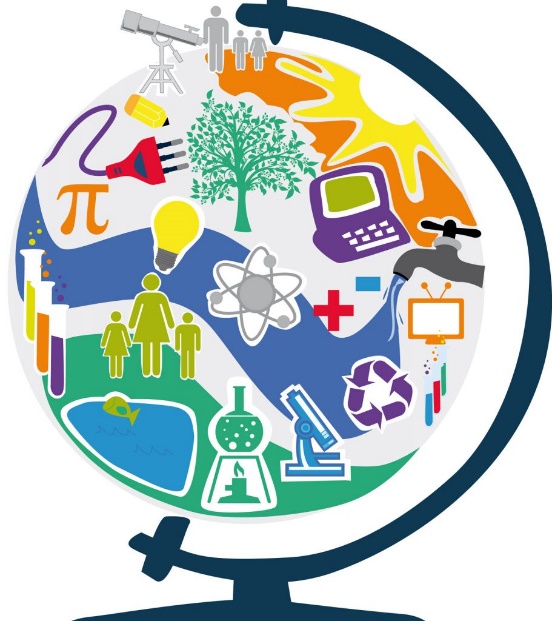 с. Легостаево, 2021 год1.Пояснительная запискаВ настоящее время внеурочная деятельность является неотъемлемой частью учебно-воспитательного процесса и одной из форм организации свободного времени учащихся. В рамках проекта «Современная школа» создана федеральная сеть центров образования цифрового, естественнонаучного, технического и гуманитарного профилей – «Точка Роста».Актуальность настоящей программы состоит в том, что она создаёт условия для социальной адаптации при обучении в начальной школе, творческой самореализации личности ребёнка, а главное – направлена на формирование интереса и положительного отношения к естественным наукам. Педагогическая целесообразность данной программы заключается в том, что ребёнок не просто изучает основы естественных наук и их взаимосвязи, но и познаёт себя в каждой из них. Такой принцип обучения создаёт в ребёнке комфортное мироощущение, способствует формированию адекватной самооценки и как следствие, развитию гармоничной личности.Новизна программы. Общеизвестно, что основы мировоззрения человека закладываются в детском и раннем школьном возрасте. Преподавание естественных наук в школе достаточно обширно и предлагает детям начальные сведения из физики, химии, биологии, астрономии, географии и экологии. Однако, не смотря на объединяющий в себе все эти элементы естественных наук учебник, используемый в начальной школе, научные факты изучаются каждый в отдельности, при этом практически не выделяются взаимосвязи между ними. Обучение в школе часто опирается на заучивание большого количества фактического материала, при этом новые факты часто не связаны с повседневным опытом школьника. В дополнение к школьному курсу в данной программе широко используется проектная деятельность и способность учащимся устанавливать межпредметные связи. Это дает ребенку возможность почувствовать себя активным участником в окружающих его природных процессах - найти свое место в мироздании. Такой подход к обучению поддерживает и развивает естественную любознательность школьников.Отличительная особенность данной программы заключается в том, что основной задачей является формирование умения делать выводы и умозаключения, доказывая свою точку зрения через поисково-исследовательскую деятельность, что является необходимым условием полноценного развития ребенка, играет неоценимую роль в формировании детской личности. С целью формированию интереса к предметам естественнонаучного цикла, расширения кругозора учащихся создана программа «Чудеса науки и природы».Программа курса внеурочной деятельности «Чудеса науки и природы» интегрирует в себе пропедевтику физики, химии, биологии, астрономии, географии и экологии. Она предусмотрена для детей 1-4 классов, то есть такого возраста, когда интерес к окружающему миру особенно велик, а специальных знаний еще не хватает. Ребенок с рождения окружен различными веществами и должен уметь обращаться с ними.Характерной особенностью данного кружка является его нацеленность на формирование исследовательских умений младших школьников, развитие логического, абстрактного мышления. На большинстве занятий проводятся опыты, эксперименты и наблюдения за природными явлениями, свойствами предметов и веществ окружающей среды. Программа насыщена практическими и лабораторными работами, беседами, дискуссиями, викторинами, тестированием, занятиями-путешествиями, олимпиадами, опытами, наблюдениями, экспериментами, защитой творческих работ и проектов, онлайн-экскурсий, самопрезентациями, творческими работами (моделирование, рисование, лепка, конструирование), брейн-рингами, интеллектуальными играми. Представленная в программе система разнообразных опытов и экспериментов способствует формированию целеустремленности, развитию творческих способностей и предпосылок логического мышления, объединяет знания, полученные в ходе экспериментирования, помогает сформировать навыки безопасного поведения в быту. Использование ИКТ – технологий в процессе освоения программы способствует формированию особого типа мышления, характеризующегося открытостью и гибкостью по отношению ко всему новому, умением видеть объекты и явления всесторонне в их взаимосвязи, способностью находить эффективные варианты решения различных проблем.Программа предусматривает формирование у учащихся общеучебных умений и навыков, универсальных способов деятельности и ключевых компетенций, умение самостоятельно и мотивированно организовывать свою познавательную деятельность (от постановки целей до получения и оценки результата, интегрирует знания химии, биологии, географии, позволяя создать положительную мотивацию к обучению, формирует у учащихся экологическую грамотность.)Используя методы моделирования, наблюдения, экспериментирования и проектирования в процессе обучения по данной программе, создаются связи внутреннего мира ребёнка с окружающей средой. Таким образом, ребёнок устанавливает личностные эмоционально окрашенные связи с объектами и явлениями окружающего мира.Ожидаемый результат:Обучающиеся будут знать:правила техники безопасности при проведении опытов и экспериментов;названия и правила пользования приборов – помощников при проведении опытов;способы познания окружающего мира (наблюдения, эксперименты);основные физические, химические, географические, астрономические, экологические понятия;свойства и явления природы;основы проектно - исследовательской деятельности, структуру исследовательской работы (выбор темы, сбор информации, выбор проекта, работа над ним, презентация); будет владеть понятиями, что такое «проект», «исследование», «гипотеза», «эксперимент», «опрос», «анкета».Обучающиеся будут уметь:применять на практике изученный теоретический материал и применять его при проведении опытов и экспериментов с объектами живой и неживой природы;вести наблюдения за окружающей природой;планировать и организовывать исследовательскую деятельность;отличать наблюдение от опыта и эксперимента, работать с помощью простейшего оборудования;выделять объект исследования, разделять учебно-исследовательскую деятельность на этапы, научится оформлять результаты исследования;проводить наблюдение, исследование, эксперименты с помощью педагога;работать в группе;овладеет навыками публичного выступления, социологического опроса, интервьюирования.Итогом воспитательной работы по программе является степень сформированности качеств личности:любовь к природе;ответственное отношение к окружающей среде;доброжелательность к живым существам;стремление преодолевать трудности, добиваться успешного достижения поставленных целей.2.Планируемые результаты освоения программы внеурочной деятельности по курсу «Чудеса науки и природы»В результате изучения курса «Чудеса науки и природы» обучающиеся на ступени начального общего образования:получат возможность расширить, систематизировать и углубить исходные представления о природных объектах и явлениях как компонентах единого мира, овладеют основами практико-ориентированных знаний о природе, приобретут целостный взгляд на мир; приобретут опыт эмоционально окрашенного, личностного отношения к миру природы; познакомятся с методами изучения природы и общества, начнут осваивать умения проводить наблюдения в природе, измерения, ставить опыты, научатся видеть и понимать некоторые причинно-следственные связи в окружающем мире; получат возможность приобрести базовые умения работы с ИКТ средствами, поиска информации в электронных источниках и контролируемом Интернете, научатся создавать сообщения и проекты, готовить и проводить небольшие презентации.Личностные универсальные учебные действияУ школьника будут сформированы:учебно-познавательный интерес к новому учебному материалу и способам решения новой задачи;ориентация на понимание причин успеха во внеучебной деятельности, в том числе на самоанализ и самоконтроль результата, на анализ соответствия результатов требованиям конкретной задачи;способность к самооценке на основе критериев успешности внеучебной деятельности;Регулятивные универсальные учебные действияШкольник научится:планировать свои действия в соответствии с поставленной задачей и условиями ее реализации, в том числе во внутреннем плане; учитывать установленные правила в планировании и контроле способа решения;осуществлять итоговый и пошаговый контроль по результату;оценивать правильность выполнения действия на уровне адекватной ретроспективной оценки соответствия результатов требованиям данной задачи и задачной области;адекватно воспринимать предложения и оценку учителей, товарищей, родителей и других людей;различать способ и результат действия.Ученик получит возможность научиться:в сотрудничестве с учителем ставить новые учебные задачи;проявлять познавательную инициативу в учебном сотрудничестве;самостоятельно адекватно оценивать правильность выполнения действия и вносить необходимые коррективы в исполнение как по ходу его реализации, так и в конце действия.Познавательные универсальные учебные действияУченик научится:осуществлять поиск необходимой информации для выполнения внеучебных заданий с использованием учебной литературы и в открытом информационном пространстве, энциклопедий, справочников (включая электронные, цифровые), контролируемом пространстве Интернета;осуществлять запись (фиксацию) выборочной информации об окружающем мире и о себе самом, в том числе с помощью инструментов ИКТ;строить сообщения, проекты в устной и письменной форме; проводить сравнение и классификацию по заданным критериям;устанавливать причинно-следственные связи в изучаемом круге явлений;строить рассуждения в форме связи простых суждений об объекте, его строении, свойствах и связях; Ученик получит возможность научиться:осуществлять расширенный поиск информации с использованием ресурсов библиотек и сети Интернет; записывать, фиксировать информацию об окружающем мире с помощью инструментов ИКТ;осознанно и произвольно строить сообщения в устной и письменной форме; осуществлять выбор наиболее эффективных способов решения задач в зависимости от конкретных условий;осуществлять синтез как составление целого из частей, самостоятельно достраивая и восполняя недостающие компоненты;осуществлять сравнение, сериацию и классификацию, самостоятельно выбирая основания и критерии для указанных логических операций;строить логическое рассуждение, включающее установление причинно-следственных связей;Коммуникативные универсальные учебные действияУченик научится:адекватно использовать коммуникативные, прежде всего – речевые, средства для решения различных коммуникативных задач, строить монологическое сообщение, владеть диалогической формой коммуникации, используя, в том числе средства и инструменты ИКТ и дистанционного общения;допускать возможность существования у людей различных точек зрения, в том числе не совпадающих с его собственной,и ориентироваться на позицию партнера в общении и взаимодействии;учитывать разные мнения и стремиться к координации различных позиций в сотрудничестве;формулировать собственное мнение и позицию;договариваться и приходить к общему решению в совместной деятельности, в том числе в ситуации столкновения интересов;задавать вопросы;использовать речь для регуляции своего действия;адекватно использовать речевые средства для решения различных коммуникативных задач, строить монологическое высказывание, владеть диалогической формой речи.Ученик получит возможность научиться:учитывать и координировать в сотрудничестве отличные от собственной позиции других людей;учитывать разные мнения и интересы и обосновывать собственную позицию;понимать относительность мнений и подходов к решению проблемы;аргументировать свою позицию и координировать ее с позициями партнеров в сотрудничестве при выработке общего решения в совместной деятельности;задавать вопросы, необходимые для организации собственной деятельности и сотрудничества с партнером;осуществлять взаимный контроль и оказывать в сотрудничестве необходимую взаимопомощь;адекватно использовать речь для планирования и регуляции своей деятельности;адекватно использовать речевые средства для эффективного решения разнообразных коммуникативных задач.Предметные результаты 1 класс- слушать и читать на основе поставленной цели и задачи;- осваивать материал на основе плана действий;- вносить коррекцию в развитие собственных умственных действий;- творчески применять знания в новых условиях, проводить опытную работу;- работать с несколькими книгами сразу, пытаясь выбрать материал с определённой целевой установкой.2 класс- наблюдать и фиксировать значительное и существенное в явлениях и процессах;- выделять главную мысль на основе анализа текста;- делать выводы из фактов, совокупности фактов; - выявлять связи зависимости между фактами, явлениями, процессами;- делать выводы на основе простых и сложных обобщений, заключение на основе выводов.  3 - 4 класс- переносить свободно, широко знания с одного явления на другое; - отбирать необходимые знания из большого объёма информации;- конструировать знания;- пользоваться энциклопедиями, справочниками, книгами общеразвивающего характера;- высказывать содержательно свою мысль, идею;- формулировать простые выводы на основе двух – трёх опытов; - решать самостоятельно творческие задания, усложняя их;- свободно владеть операционными способами усвоения знаний;- переходить свободно от простого, частного к более сложному, общему.После изучения данного курса по реализации основной цели учащиеся должны знать:1) Что изучают предметы физики, химии, биологии, астрономии, географии и экологии?2) Свойства веществ, используемых в быту, медицине, строительстве и т.д., обращаться с данными веществами, соблюдая правила ТБ.3) Историю развития химии, физики, биологии, астрономии, географии и экологии.4) Основные этапы жизни и деятельности М.В. Ломоносова и Д.И. Менделеева.5) Влияние человека на природу.6) признаки химических и физических явлений.7) круговорот веществ в воздухе, в воде и земной коре.Учащиеся должны уметь:1) Отличать простое вещество от сложного, вещество от смеси.2) Отличать физические явления от химических.3) Работать с простейшим химическим оборудованием.4) Планировать и проводить простейшие эксперименты.5) Описывать явления.3.Содержание программы внеурочной деятельности по курсу «Чудеса науки и природы»1 класс (33ч)Модуль 1. Опыты и эксперименты с водой (9 ч).В модуле учащиеся проводят целенаправленное исследование за объектом – водой, методом наблюдения, эксперимента. Младший школьник включается в самостоятельное решение учебных задач. Развивает исследовательскую компетенцию, изучая воду. Модуль развивает творческую исследовательскую активность, умение высказывать предположения, наблюдать, делать выводы. Темы модуля формируют прочные знания о воде, дают возможность учащимся расширить свой кругозор, провести практические опыты и эксперименты. Изучение модуля строится от простого к сложному на основе системно – деятельностного подхода к обучению. Модуль даёт возможность развивать воображение, память, мышление. Учащиеся могут использовать полученные знания во внешкольной обстановке, применять их в быту и на практике. Учащиеся научатся:- определять с помощью наблюдений и опытов свойства воды;- анализировать, обобщать, классифицировать, сравнивать воду, называя её существенные признаки;- различать три состояния воды;- наблюдать круговорот в природе;- бережно относиться к воде.Тематические разделы модуля:1. Вода и её свойства (2 ч) 2. Вода в природе. Три состояния воды (2 ч)3. Круговорот воды в природе. Осадки (2 ч)4. Экологические проблемы. Охрана воды (1 ч)5. Творческий отчет по Модулю 1 (защита коллективных и индивидуальных мини-проектов, презентация, викторина, интеллектуальная игра, проведение понравившихся опытов и экспериментов) (2 ч).Модуль 2. Опыты и эксперименты с воздухом (9 ч).В модуле учащиеся проводят целенаправленное исследование за объектом – воздухом, методом наблюдения, эксперимента. Учащиеся знакомятся с понятием «воздух», изучают его состав. Параллельно происходит знакомство с понятием «ветер» через понятие «воздух». Этот модуль даёт знания в понятии «погода», дети знакомятся с температурой воздуха, с такимприбором как термометр, проводят наблюдения, измерения, делают выводы. В рамка изучения тем модуля организовывается экскурсия на метеостанцию, проводятся практические занятия. Учащиеся узнают о том, что такое «зонды» и «прогноз погоды», вводится понятие «метеорология». Изучение модуля строится от простого к сложному на основе системно – деятельностного подхода к обучению. Модуль даёт возможность развивать воображение, память, мышление. Учащиеся могут использовать полученные знания во внешкольной обстановке, применять их в быту и на практике. Учащиеся научатся:- определять с помощью наблюдений и опытов свойства воздуха;- анализировать, обобщать, классифицировать, сравнивать, называя основные свойства воздуха;- определять состав воздуха;- понимать, что такое движение воздуха;- бережно относиться к воздуху как к неотъемлемой части жизни на Земле. Тематические разделы модуля:1. Воздух и его свойства (2 ч).2. Движение воздуха. Ветер (2 ч).3. Метеорология и погода (2 ч).4. Экологические проблемы. Охрана воздуха (1 ч).5.Творческий отчет по Модулю 2 (защита коллективных и индивидуальных мини-проектов, презентация, викторина, интеллектуальная игра, проведение понравившихся опытов и экспериментов, конструирование из бумаги «Вертушка») (2 ч).Модуль 3: Опыты и эксперименты с металлом (8 ч). В модуле учащиеся проводят целенаправленное исследование за объектом – металлическими предметами, методом наблюдения, эксперимента, делают открытия в изучении металлов. Модуль знакомит со свойствами металлов, их использованием, добычей, производством, составом, содержанием и применением. Раскрывает значение полезных ископаемых в жизни человека, необходимость хозяйственного использования полезных ископаемых. Учащиеся знакомятся с такими характеристиками металлов, как: твёрдость, жидкость ртути, пластичность, плавкость, теплопроводность, электропроводность, магнит. Изучают разнообразие металлов и их использование в жизни человека. Знакомятся с полезными ископаемыми, в состав которых входят металлы. Учащиеся на практике дают характеристику некоторым металлам, знакомятся с «благородными» металлами. Учатся использовать свойства металлов в практической деятельности. Учащиеся научатся:- определять с помощью наблюдений и опытов свойства некоторых металлов;- анализировать, обобщать, классифицировать, сравнивать некоторые металлы, называя их существенные признаки;- применять некоторые свойства металлов на практических занятиях; - различать наличие металлов в полезных ископаемых; - работать с информацией.Тематические разделы модуля:1. Металл и его свойства (2 ч). 2. Магнит и магнетизм (1 ч). 3. Полезные ископаемые. Руды (1 ч). 4. Взаимодействие металлов с объектами неживой природы. Коррозия металлов (1 ч). 5. Хозяйственная деятельность человека. Использование металлов в экономике (1 ч). 6. Творческий отчет по Модулю 3 (защита коллективных и индивидуальных мини-проектов, презентация, викторина, интеллектуальная игра, проведение понравившихся опытов и экспериментов) (2 ч).Модуль 4. Опыты и эксперименты с песком и глиной (7 ч).В модуле учащиеся проводят целенаправленное исследование за объектами – песком и глиной, методом наблюдения, эксперимента, делают открытия в изучении данныхпредметов неживой природы. Изучают и сравнивают свойства песка и глины. а именно: сыпучесть, вязкость, водопроницаемость. Исследуют и сравнивают строение песка и глины на размер крупинок и цвета, а также свойства частиц. Знакомятся с понятием «дети гранита». Изучают полезные ископаемые и их использование в жизни человека. Изготовление стекла, кирпича и глиняной посуды. Модуль даёт возможность развивать воображение, память, мышление. Учащиеся могут использовать полученные знания во внешкольной обстановке, применять их в быту и на практике. Учащиеся научатся:- определять с помощью наблюдений и опытов характерные свойства песка и глины;- сравнивать и анализировать свойства песка и глины, объяснять полученные данные с научной точки зрения;- давать объяснения применению песка и глины в хозяйственной деятельности человека, основываясь на знания свойств данных веществ;- наблюдать, исследовать, анализировать свою работу и делать выводы. Тематические разделы модуля:1. Песок и глина. Сходство и различие (1 ч)2. Песок и глина – полезные ископаемые (1 ч)3. Песок и глина в жизни человека (1 ч). 4. Изучаем строение песка и глины (2 ч).5.Творческий отчет по Модулю 4 (защита коллективныхи индивидуальных мини-проектов, презентация, викторина, интеллектуальная игра, проведение понравившихся опытов и экспериментов, лепка из глины, конкурс поделок) (2 ч).2 класс (34 ч)Тренинг исследовательских способностей (14 часов)Тема 1.  Что такое исследование? Кто такие исследователи? (1 час)Знакомство с понятием "исследование". Корректировка детских представлений о том, что они понимают под словом "исследование". Коллективное обсуждение вопросов о том, где использует человек свою способность исследовать окружающий мир. Исследование, его виды и роль жизни человека.Высказыванияучащихся по данной теме.Тема 2.  Что можно исследовать? (2 часа) Объекты и основные методы исследований. Тренировочные занятие в определении проблем при проведении исследования.Знакомство с наблюдением как методом исследования. Изучение преимуществ и недостатков (показать наиболее распространенные зрительные иллюзии) наблюдения. Выполнить задания на проверку и тренировку наблюдательности.Тема 3. Коллективная игра-исследование. (2 часа)Методика проведения коллективных игр-исследований описана в тексте методических рекомендаций. Предлагается выбрать любую из описанных или разработать собственную.Отбор материала по теме исследования. Анализ игровой ситуации.  Игры «Конструирование игровой площадки», «Жилой дом», «Историческое моделирование» Тема 4.  Учимся выделять главное и второстепенное. (2 часа)Знакомство с "матрицей по оценке идей". Практическая работа - выявление логической структуры текста. Практические задания типа - "что сначала, что потом". Схемы исследования. Наблюдение как способ выявления проблем. Экскурсия наблюдение. Тема 5. Развиваем умения видеть проблемы.  (7 часов)Развитие умений видеть проблемы, выдвигать гипотезы, задавать вопросы, классифицировать, давать определение понятиям. Самостоятельная исследовательская практика (18 часов)Тема 6. Проект «Путешествие в Загадкино» (2 часа)Народные и авторские загадки. Сочинение загадок. Изобразительные средства в загадках. Работа над проектом в соответствии с этапами.Тема 7.  Проект Что такое Новый год?» (2 часа) История праздника Новый год. Как встречают Новый год в разных странах. Новогодние подарки. Традиции вашей семьи. Работа над проектом в соответствии с этапами.Тема 8. Проект «Моя семья» (3 часа)Традиции, реликвии семьи,  семейные праздники.  Стихи, пословицы, высказывания о семье. Увлечения родственников. Работа над проектом в соответствии с этапами.Тема 9.  Проект «Знакомые незнакомцы» (3 часа)Растения родного края. Легенды о растениях. Групповая и индивидуальная работа по темам исследований: рассматривание иллюстрации, чтение энциклопедий, проведение опытов, проведение занятий по теме исследования, обсуждение полученной информации. Оформление результатов исследования в виде фотоальбомов, рисунков, презентаций. Работа над проектом в соответствии с этапами.Тема 10. «Любимая игрушка» (3 часа)Значение игрушки в жизни ребёнка. Исследования «Старинные игрушки», «современные игрушки». Работа над проектом в соответствии с этапами.Тема 10.  Проект «Меры длины» (2 часа)Старинные меры длины: пядь, фут, локоть; истории их происхождения. Работа над проектом в соответствии с этапами.Тема 11.  Проект «Города в России» (3 часа)Наша страна – Россия. Города России. Достопримечательности городов. Работа над проектом в соответствии с этапами.Заключение (2 часа)Тема 14.  Что мы узнали и чему научились за год. Моя лучшая работа. (2 часа)Рефлексия изученного за год. Отбор лучших работ. Оформление выставки. Презентация работ учащихся.3 класс (34 ч)Проектная деятельность и ее задачи (3ч) Что такое проект? Понятие проекта, отличие проекта от сообщения, учебного задания и т.д. Типы и виды проектов. Примеры удачных и неудачных проектов. Как выбрать тему проекта? Требования к формулировке (названию) проекта. Практическое освоение выбора темы проекта. С чего начинается работа над проектом. Этапы проектной деятельности. Знакомство с понятиями «проблема», «цель», «задача», «гипотеза», способы решения проблем. Методы исследования. Практическое освоение указанных элементов проектирования. Представление результатов работы. Проектный продукт как логическое завершение проектной работы. Методы сбора информации для осуществления проекта. Способы представления информации, виды информации в тексте и отбор требуемой информации. Виды деятельности: Просмотр фильма «Мишкина каша» и оценочное обсуждение удачности/неудачности «проекта» и причин, которые к этому привели. Обсуждение выбора и формулировки названияпроекта. Практическая работа по формулированию целей, задачи гипотез проектов. Практическая «Презентация проекта» с демонстрацией примеров презентаций. Строение и свойство вещества (7 ч)Тела и вещества. Строение твердых, жидких и газообразных тел. свойства жидких и газообразных тел. Молекулы. Взаимодействие молекул в твердых, жидких, газообразных телах. Диффузия. Вещества чистые и смеси, простые и сложные. Виды деятельности: Игровая викторина на определение тел и веществ. Эксперименты по изучению свойств твердых тел, жидкостей и газов (форма, объем). Эксперименты по изучению деформации, упругости, пластичности. Эксперименты по разделению смесей веществ. Изготовление из пластилина моделей атомов и молекул. Изготовление из пластилина моделей простых и сложных веществ. Эксперименты по диффузии веществ.Лабораторное занятие «Вещества растительных организмов». Физические и химические явления (2 ч)Явления природы. Физические (электрические, механические, тепловые, световые), химические явления, химические реакции. Использование человеком физических и химических явлений природы в повседневной жизни. Виды деятельности: Экспериментыпо изменению агрегатного состояния веществ. Эксперименты по изучению электрических, механических, тепловых явлений. Эксперименты по горению и нагреваниювеществ и изменению объема веществ при нагревании и охлаждении. Действие индикаторов для определения химической природы веществ. Вода и воздух (7 ч)Состав воздуха. Физические свойства воздуха (упругость, давление). Значение воздуха для живых организмов. Изменение состава воздуха. Плотность и разреженность воздуха. Атмосферное давление. Барометр. Нагревание воздуха от поверхности Земли. Изменение температуры воздуха с высотой. Образование облаков. Осадки и их виды. Снеговая линия в горах, снеговые вершины, ледники. Ветер. Работа ветра в природе. Погода. Типичные признаки погоды. Предсказание погоды. Влияние погоды на организм человека. Три состояния воды. Изменение объема воды при нагревании. Вода – растворитель. Растворимые и нерастворимые вещества. Растворы в природе. Работа воды в природе. Образование пещер, оврагов, ущелий. Значение воды в природе. Использование воды человеком. Охрана воды. Виды деятельности: Эксперименты «Воздух занимает пространство», «Давление воздуха».Эксперименты, доказывающие, что воздух имеет вес. Измерение давление воздуха с помощью барометра. Решение задач. Готовим пособия «Народные приметы предсказания погоды», «пословицы и поговорки о природе». Изготовление и развешивание кормушек для птиц. Эксперименты по изменению объема воды в зависимости от температуры.Эксперименты по изучению растворимости веществ при разных условиях. Живые организмы и условия их жизни. Микроорганизмы (15 ч)Почва, ее образование. Разнообразие почв. Плодородие почвы. Обработка почвы. Почва и растения. Эрозия почв, ее виды. Охрана почв. Условия жизни организмов: среда обитания, факторы среды обитания. Клеточное строение организмов. Клетка. Увеличительные приборы. Разнообразие организмов. Одноклеточные и многоклеточные организмы. Царства организмов. Причины сокращения организмов. Раздельный сбор мусора и его дальнейшая переработка. Виды деятельности: Эксперименты по изучению свойств живого. Практическая работа«Посев семян. Разные способы посева и глубины заделки». Уход за рассадой цветов и овощных культур. Практическая работа по использованию увеличительных приборов.Зарисовка микрообъектов. Практическая работа по изготовлению микропрепаратов. Зарисовывание результатов наблюдений. Микроскопия простейших. Зарисовывание результатов наблюдений. Игра «Экологические факторы». Организация сбора макулатуры и участие в этом мероприятии. Изготовление плакатов на экологическую тему, организация выставки плакатов. Лабораторное занятие «Изучение коллекции почв». Практическая работа «Изготовление гербария. Правила и рекомендации».4 класс (34 ч)Содержание занятий для I модуля:1.1.Введение в образовательную программу(1 ч)Теоретическая часть. Знакомство детей с целями и задачами объединения, с правилами поведения при проведении опытов, экспериментов, наблюдений; техника безопасности.Практическая часть. Показ фильма «Травматизм» и его обсуждение.1.2.Нескучная биология(6 ч)Теоретическая часть. Удивительная наука – биология. Основные термины. Ученые и первооткрыватели в области биологии. Живые и неживые организмы. Органические вещества: белки, жиры, углеводы. Микробиология - бактерии и плесень. Микроскоп, его строение. Строение семени. Живая клетка растения и животного. Растительный мир. Опасные и полезные растения родного края. Как вырастить растение. Животный мир на разных континентах Земли. Местная фауна. Поведение животных. Опасные животные и насекомые. Как ухаживать за домашним питомцем.Практическая часть. Опыт «Пациент, скорее, жив?» (белки и их функции); опыт «Почему нужно мыть руки?» и «Взаимоотношения бактерий и плесени» (изучение бактерий, микроорганизмов); опыт «Листописание» (фотосинтез); опыт «Лабиринт для картошки» (свет необходим для фотосинтеза); опыт «Тормоз для растений» (свет в жизни растений); опыт «Как двигается улитка?» (приспособления для передвижения);эксперименты с проращиванием семян фасоли; опыт «Почему не мерзнут киты?» и «Шмель и муха» (отличие холоднокровных и теплокровные животных).1.3. Занимательная химия(8 ч)Теоретическая часть. Основные термины химии. Применение химии в повседневной жизни. Основные ученые и первооткрыватели. Атом. Молекулы. Три состояния веществ; твердое, жидкое и газообразное. Что такое кристаллы. Вода и ее свойства. Химические реакции: соединения, разложения, замещения. Что такое катализаторы и ингибиторы, и для чего они нужны. Что такое смесь, раствор, суспензия, коллоидный раствор, эмульсия. Кислоты и щелочи, что это такое и для чего они нужны. Что такое индикаторы, для чего они нужны. Углерод - важный элемент на Земле. Практическая часть. Опыт «Движение молекул жидкости» (сравнение движения молекул в холодной и горячей воде); опыт «Коллекция кристаллов» и «Хрустальные» яйца  (состояние веществ); опыт «Кипение холодной воды» (свойства воды); опыт «Взрыв в пакете» (химические реакции); опыт «Летающие баночки» (реакция с выделением углекислого газа); опыт «Суперпена» (реакция разложения перекиси водорода»; опыт «Пенный фонтан» (экзотермическая реакция); опыт «Механическое разделение смеси при помощи воздушного шарика» (разделение  соли и молотого перца); опыт «Исчезающий сахар» (виды смесей и их свойства); опыт «Съедобный клей» (изготавливаем коллоидный раствор»; опыт «Смесь масла и воды» (изготавливаем эмульсию); опыт «Резиновое яйцо» ( взаимодействие щелочи с кислотой); опыт «Невидимая кола» (взаимодействие фосфорной кислоты и молока); опыт «Умный йод» (определение содержание крахмала в продуктах); опыт «Цветные фантазии» (строение молекул мыла и их свойства); опыт «Серебряное яйцо» и «Свечка и магический стакан», «Получение углерода из листьев растений» (углерод и его свойства)Ожидаемые результаты по I модулю.Обучающиеся должны знать:-что изучает биология, как наука;- растения, их виды, условия необходимые для роста, части растений;-животные, их виды, среда обитания, условия жизни;- строение микроскопа, его основные части;- что изучает химия как наука;- основные элементы строения вещества - элементарные частицы - атом и молекула;- агрегатные состояния веществ и их превращения.Обучающиеся должны уметь:- отличать ядовитые растения от лекарственных;- пользоваться справочниками-определителями;- пользоваться микроскопом самостоятельно;- проводить самостоятельно простейшие опыты и эксперименты;- проводить опыты по выращиванию кристаллов в домашних условиях.Содержание занятий для II модуля:2.1. Физика без формул (6 ч)Теоретическая часть.Физика, как наука. Физические приборы, физические величины и физические явления. Силы в природе – сила трения, сила тяжести, сила выталкивания, аэродинамическая сила. Что такое тепло и как оно передаётся? Электричество. От чего зависит ток? Что такое электромагнитные волны? Магнитное поле. Что такое масса и вес, чем отличаются друг от друга. Инерция и для чего она нужна.Практическая часть. Опыт «Как «увидеть» поле?» (направления магнитного поля, силовые линии); опыт «Всегда ли можно верить компасу?» (магнитное поле, действие металлов на компас); опыт «Обнаружение электрического поля» (наблюдаем электрическое поле); опыт «Собираем электроскоп» (собираем прибор, позволяющий приблизительно измерить электрический заряд); опыт «Испарение твердых веществ» (состояния веществ, возгонка); опыт «Что идет из чайника?» (газообразное состояние веществ); опыт «Перетягивание стула» (сложение сил); опыт «Инертный фолиант» и «Кто дальше?» (от чего зависит сила инерции); опыт «Сила в бессилии» (центробежная сила); опыт «Потенциальная и кинетическая энергия» и «Куда «исчезает» энергия» (превращении энергии); опыт «Веса и чудеса» и «Невесомость без орбиты»(масса и вес движущегося тела); опыт «Вопрос ребром» и «Ныряльщик Декарта»(давление).2.2.Загадочная астрономия (4 ч)Теоретическая часть. Что изучает астрономия? Планеты солнечной системы. Какое оно Солнце? Почему светит Солнце? Температура Солнца. Планеты — дети Солнца. Меркурий — брат Луны. Венера — ядовитый воздух. Марс — ржавая планета. Мир планет-гигантов. Семья Юпитера. Окольцованный Сатурн со своим семейством. Два брата-близнеца — Уран и Нептун. В царстве тьмы и холода на Плутоне и Хароне. Комета — снежный дирижабль. Метеоры — «падающие звезды». Метеориты – инопланетяне в шкафу. Опасные астероиды. Что такое созвездие? Стороны света. Почему звёздное небо вращается? Вращение Земли – день и ночь. Земля из космоса. Форма Земли. Солнце, Земля и Луна Вращение Земли вокруг Солнца. Что такое год? Что такое месяц? Времена года. Как меняется природа в разное время года. Практическая часть. Опыт «Луна и Земля»(центробежная сила); опыт «Как нарисовать элипс?» (рисуем орбиту Земли); опыт «Смена времен года при помощи глобуса и лампы» (смена времен года); опыт «Звезды – соседи»(движение звезд по кругу); опыт «Перемещение планет» (движение планет); опыт «Куда направлен хвост кометы» (изучаем кометы); опыт «Откуда летят метеоры?» (изучаем метеоры и метеориты).2.3.Увлекательная география (7 ч)Теоретическая часть.Разделы географии (геология, минералогия, картография, метеорология). Тектонические процессы внутри Земли, землетрясения. Полезные ископаемые. Драгоценные минералы. Географическая карта. Глобус. Элементы рельефа. Что внутри Земли. Вулканы. Поверхность Земли: материки и океаны. Метеорология – наука о погоде. Облака. Погодные явления.Практическая часть. Эксперимент «Голубое небо» (дисперсия – процесс разложения света на спектр); опыт «Облако в бутылке» (как формируются облака); опыт «Круговорот воды в природе» (процесс постоянного перемещения воды на Земле); опыт «Как появляется радуга» (преломление солнечных лучей в дождевых каплях); опыт «Разлив нефти в океане» (влияние нефти на живые организмы); опыт «Почему опасен Айсберг?» (отрицательная роль айсберга в жизни человека); опыты с песком и глиной (свойства песка и глины); опыт «Извержение вулкана» (модель вулкана, почему происходит извержение); работа с научной литературой, контурными картами, глобусом.Ожидаемые результаты по окончанию обучения по II модулю.Обучающиеся будут знать:- примеры физических приборов, физические величин и физические явлений, понимать, в чем их отличия;- от чего зависит сила тяжести;- что такое тепло и как оно передаётся;- понятие электричества и электромагнитных волн;- виды полезных ископаемых и минералов;  - различные стихийные бедствия и способы действия в случае опасности; - понятие «созвездие», виды небесных светил в порядке удалённости от Земли;- стороны света; - принципы ориентирования на карте и глобусе;- понятие суток, причину смены дня и ночи; - понятие года и изменения в природе в разные времена года;- основные слои Земли, материки и океаны Земли;- основные природные явления.Обучающиеся будутуметь:- пользоваться картами и глобусом;- различать на карте элементы рельефа;- самостоятельно проводить простейшие опыты, эксперименты и наблюдения;- пользоваться физическим оборудованием;-самостоятельно пользоваться научной и справочной литературой;- различать основные созвездия на небе;- определять стороны света по компасу;- подготовить проект по выбранной теме, сформулировать гипотезу и задачи для её исследования; защитить свой проект перед сверстниками.Содержание занятий для III модуля:Итоговые занятия (2ч)Теоретическая часть. Подведение итогов работы за год. Подготовка к отчетному выступлению «Волшебные чудеса науки»Практическая часть. Итоговая аттестация в виде защиты творческого проекта (дети пишут сами при небольшой помощи педагога на протяжении изучения II модуля программы). Отчетное показательное выступление обучающихся «Волшебные чудеса науки».Тематическое планирование1 класс 2 класс 3 класс4 классПриложение 1Календарно- тематический план 1 класс Модуль 1. Опыты и эксперименты с водой (9 ч).Модуль 2. Опыты и эксперименты с воздухом (9 ч).Модуль 3: Опыты и эксперименты с металлом (8 ч).Модуль 4. Опыты и эксперименты с песком и глиной (7 ч).Приложение 2Календарно- тематический план 2 класс Приложение 3Календарно- тематический план 3 класс Приложение 4Календарно- тематический план 4 класс 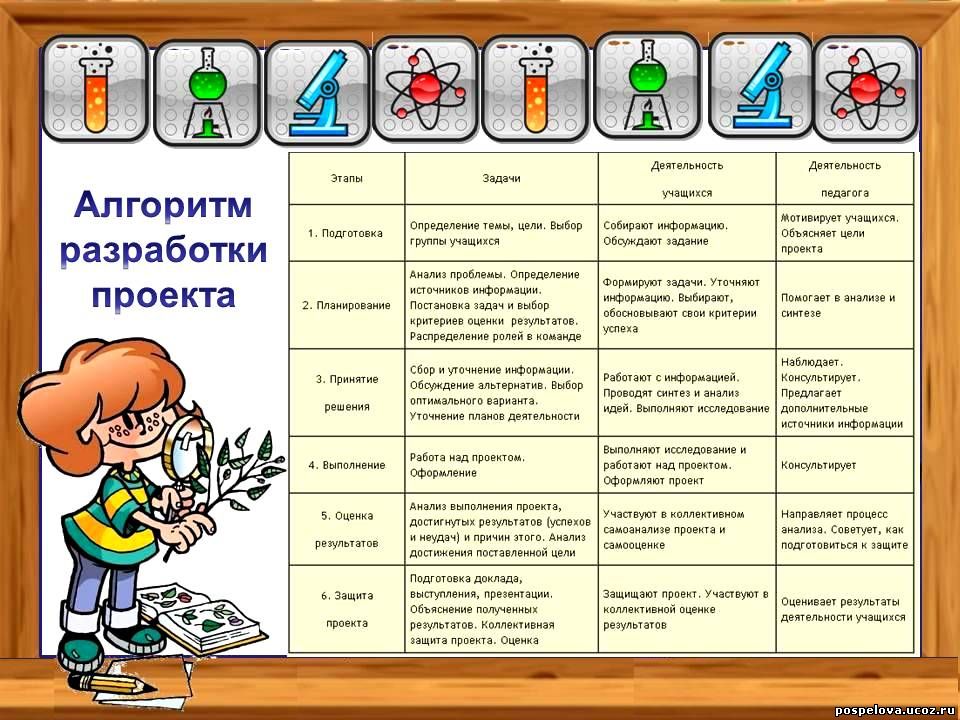 СОДЕРЖАНИЕСОДЕРЖАНИЕ1.Пояснительная записка32.Планируемые результаты освоения программы внеурочной деятельности по курсу «Чудеса науки и природы»53.Содержание программывнеурочной деятельности по курсу «Чудеса науки и природы»94.Тематическое планированиеПриложение 1. Календарно-тематический план – 1 классПриложение 2. Календарно-тематический план – 2 классПриложение 3. Календарно-тематический план – 3 классПриложение 4. Календарно-тематический план – 4 класс1718252730№п/пНазвание разделаКоличество часов по учебному плану1Модуль 1. Опыты и эксперименты с водой.9 2Модуль 2. Опыты и эксперименты с воздухом.93Модуль 3: Опыты и эксперименты с металлом.84Модуль 4. Опыты и эксперименты с песком и глиной.7Всего33№п/пНазвание разделаКоличество часов по учебному плану1Тренинг исследовательских способностей 142Самостоятельная исследовательская практика 183Заключение 2Всего34№п/пНазвание разделаКоличество часов по учебному плану1Введение. Проектная деятельность и ее задачи 32Строение и свойство вещества 73Физические и химические явления 24Вода и воздух 75Живые организмы и условия их жизни. Микроорганизмы.15Всего34№п/пНазвание разделаКоличество часов по учебному плану1I модуль «Занимательные науки»:Введение в образовательную программуНескучная биологияЗанимательная химия151682II модуль  «Волшебные чудеса науки»:2.1.Физика без формул2.2.Загадочная астрономия2.3.Увлекательная география176473III модуль Итоговые занятия2Всего34№ п/пТемаСодержание Интеграция образовательных областейДата Взаимодействие с родителями 1.Пар – это тоже вода.Дать детям понятие о том, что пар – это тоже вода. Познакомить со свойствами воды. Обратить внимание на то, что вода таит в себе много неизвестного.Художественное творчество «Волшебная вода».Безопасность: формировать аккуратность во время работы со стеклянным оборудованиемБуклет «Экспериментируем дома».Цель: познакомить родителей с играми – экспериментами, которые могут провести дома вместе с детьми.2.С водой и без воды.Познакомить со свойствами воды. Помочь выделить факторы внешней среды, необходимые для роста и развития растений (вода, свет, тепло).Художественное творчество «Волшебная вода» (красочные брызги)Акция «Берегите воду» (конкурс плакатов в формате А3)3.Вода не имеет формы.Дать представление о том, что вода принимает форму сосудаХудожественное творчество «Путешествие капельки» (рисование по - мокрому). Коммуникация: активизировать речь детей, богатить словарь новыми словамиКонсультация для родителей по экспериментированию с водой. Цель: предложить некоторые опыты, которые можно провести со своими детьми дома.4.«Плывущее яйцо».Дать представление о том, что такое плотность воды.Художественное творчество  «Весенняя капель»Подготовить сообщение на тему: «Эта разная вода».5.«Кипение» холодной воды.Дать представление об образовании вакуума в закрытом стакане с водой и о взаимодействии воздуха и воды.Прикладное творчество: изготовление поделки «вода в природе»Консультация для родителей по экспериментированию с водой. Цель: предложить некоторые опыты, которые можно провести со своими детьми дома.6.Замораживаем воду.Дать детям понятие о том, что снег — это замерзшая вода.Художественное творчество Аппликация «Снежинка». Социализация:формировать старание и дружеское отношение между детьми во время выполнения опытов и заданий.Предложить родителям провести эксперимент с цветными льдинками дома вместе с детьми.7.Эксперимент со льдом.Изучить свойство льда и сравнить его с жидким состояние воды.Художественное творчество: «Поделки изо льда»Сообщение на тему: «Польза льда в природе и для человека»8-9.Творческая мастерская.Презентация работ по данному модулю.Презентация работ по данному модулю.Презентация работ по данному модулю.№ п/пТемаСодержание Интеграция образовательных областейДата Взаимодействие с родителями 1.Этот удивительный воздух.Дать представления об источниках загрязнения воздуха; формировать желание заботиться о чистоте воздуха.Художественное творчество. Ручной труд «Смешарики» (нитяные работы, изготовленные способом обмотки клеевой нитью воздушного шара) Коммуникация:Упражнять детей в выражении своих знаний, воспоминаний, предположений с помощью правильно оформленных монологических высказываний.Памятка «Практические советы и рекомендации по совместному с детьми экспериментированию»2.Парусные гонки.Показать возможности преобразования предметов, участвовать в коллективном преобразованииХудожественное творчество «Забавная клякса» (раздувание краски через соломинку) Здоровье: физминутка «Ветер»Изготовление корабликов из бумаги способом оригами по схеме.3.Вдох – выдох.Расширить представления о воздухе, способах его обнаружения, об объеме воздуха в зависимости от температуры, времени, в течение которого человек может находиться без воздуха.Художественное творчество «Рисование мыльными пузырями» Здоровье: закреплять знания детей о здоровом образе жизниКонсультация для родителей «Экспериментируем вместе с папой».4.Поиск воздуха.Уточнить понятия детей о том, что воздух - это не "невидимка", а реально существующий газ. Коммуникация: Придумать с родителями сказку «О воздухе» Здоровье: Формировать понимание необходимости сохранять воздух чистым, знать источники загрязнения воздуха, понимать опасность загрязненного воздуха для здоровья.Практикум: «Варианты совместной исследовательской деятельности детей и родителей в ходе использования естественных ситуаций дома».5.Муха – цокотуха.Уточнить знания детей о воздухе, о его значении для насекомых.Художественное творчество Конструирование «Жуки» (из природного материала). Чтение художественной литературы: «Муха-цокотуха» К.И. ЧуковскогоКонсультация для родителей «Соблюдение правил безопасности». Цель: познакомить с правилами безопасности при организации и проведении экспериментов и игр дома.6.Воздух при нагревании расширяется.Сформировать у детей представление о теплом и холодном воздухе.Здоровье: Закаливание с помощью воздушных ванн. Безопасность: Соблюдать правила безопасности при работе.Совместное детско-взрослое творчество: изготовление книжек-малышек.7.В воде есть воздух.Дать представление о том, что в воде тоже есть воздух, как можно увидеть воздух в воде.Чтение художественной литературы. «Что ты знаешь о рыбах» Автор: Заплетная С., Курникова Т. Коммуникация: формирование умений работать во взаимодействииСовместное развлечение детей и родителей на воздухе «Моя семья». Цель: формировать желание сделать близким и дорогим людям приятное8.«Много ли в воздухе кислорода?»Узнать количество кислорода в воздухе. Презентация работ по данному модулю.Коммуникация: Значение растенийдля дыхания человека.Буклет на тему: «Польза кислородного коктейля».Презентация работ по данному модулю.9.«Танцующая монета».Убедиться на практике о свойстве воздуха – расширяться при нагревании. Презентация работ по данному модулю.Уметь наблюдать, анализировать, делать свои выводы.Провести наблюдения: как можно доказать свойство воздуха – расширяться во время нагревания.Презентация работ по данному модулю.№ п/пТемаСодержание Интеграция образовательных областейДата Взаимодействие с родителями 1.Парящий самолет.Помогать накоплению у детей конкретных представлений о магните и его свойствах притягивать предметы; выявить материалы, которые могут стать магнетическими;отделять магнетические предметы от немагнетических, используя магнит; Познакомить с физическим явлением «магнетизм».Познание: Определение частей света с помощью компаса на прогулке. Помогать накоплению у детей конкретных представлений омагните и его свойстве притягивать предметы; выявить материалы, которые могут стать магнетическими, через какие материалы и вещества может воздействовать магнит.Создание мини лаборатории «Мир магнитов».2.Притягивает – не притягивает.Помогать накоплению у детей конкретных представлений о магните и его свойствах притягивать предметы; выявить материалы, которые могут стать магнетическими; отделять магнетические предметы от немагнетических, используя магнит; Изучить влияние магнетизма на разные предметыХудожественное творчество: «Помоги зайчонку» (рисование при помощи магнита и металлической пластинки, которая в краске) Физическая культура: Развитие двигательной активности по средствам танцевальных движений.Предложить родителям провести дома вместе с детьми опыты с магнитами.3.Как достать скрепку из воды, не замочив рук.Помочь определить, какими свойствами магнит обладает в воде и на воздухе. Воспитывать интерес к экспериментальной деятельности и желание заниматься ею.Дидактическая – магнитная игра «Оденем куклу на прогулку» Магнитный конструктор и поделки из него.Совместное создание кукольного театра на магнитах.4.Рисует магнит или нет.Познакомить детей с практическим применением магнитав творчестве. Способствовать воспитанию самостоятельности, развитию коммуникативных навыков. «Крутится, вертится…» (при помощинескольких магнитов с разными красками) Социализация: развивать мыслительные операции, умение выдвигать гипотезы, делать выводы, активизировать словарь детейЗакрепление знаний детей о свойствахмагнита «Удивим родителей» Проведение опытов вместе с родителями и умение дать ему научное обоснование.5.«Вольфрам – король лампочек».Заочно изучить свойства вольфрама.Пополнить «копилку Знаний новыми сведениями».Подготовить сообщение на тему: «Вольфрам и его применение».6.«Алюминий – самый лёгкий металл».Изучить свойства алюминия и его применение в быту.Познакомить с работой УАЗ (презентация).Художественное творчество «Алюминий в быту».«Удивим родителей». Проведение опытов вместе с родителями и умение дать ему научное обоснование.7.«Куй железо пока горячо».Определить происхождение поговорки. Изучить информацию о свойствах железа и сделать выводы. Художественное творчество: «Это простое непростое железо».Подготовить презентацию о свойствах железа.8.«Из чего делают провода».Изучить информацию и сделать вывод на тему: «Почему провода делают из металла?». Презентация работ по данному модулю.Социализация: развивать мыслительные операции, умение выдвигать гипотезы, делать выводы, активизировать словарь детей.Презентация работ по данному модулю.№ п/пТемаСодержание Интеграция образовательных областейДата Взаимодействие с родителями 1.Песчаный конус.Помочь определить, может ли песок двигаться.Художественное творчество: «Сюрприз для гнома» (рисование цветным песком).Здоровье: Физминутка «Ладонь в ладонь».Беседа с детьми дома на темы: «Кто такие учёные», «Что такое эксперимент».2.Глина, какая она?Закрепить знания детей о глине. Выявить свойства глины (вязкая, влажная).Художественное творчество: моделирование изделий из глины. Социализация: Создавать эмоциональный настрой в группе на совместную деятельность, формировать у детей доброжелательного отношения друг к другу.Памятка «Чего нельзя и что нужно делать для поддержания интереса  детей к познавательному  экспериментированию».3.Песок и глина – наши помощники.Уточнить представления о свойствах песка и глины, определить отличия.Художественное творчество: Лепка из глины по замыслу Здоровье: Физминутка. «По дорожке ты шагай»Анкетирование родителей. Цель: выявить отношение родителей к поисково – исследовательской активности детей.4.Ветер и песок.Предложить детям выяснить, почему при сильном ветре неудобно играть с песком. Художественное творчество «Песчаные художники» (сдувание песка на лист бумаги).Игра-рефлексия «Цветок для ВинниПуха».Предложить родителям приобрести для опытов: соломинки, пипетки, марлю, сосуды разной формы, клеёнку, сетку для опытов и экспериментов. Сшить халаты“ученых” для экспериментирования, сделать эмблемы.5.«Свойства мокрого песка».Познакомить со свойствами мокрого песка.Коммуникация: развитие речи: «Что произойдёт, если…» Художественное творчество «Куличики из песка».Обновление картотеки условных обозначений «Свойства».6.«Песочные часы».Знакомство с песочными часами и их функции.Художественное творчество «Песчаные художники». Познание: «Что было до..» (О.В.Дыбина) Тема: «Часы».Оформление папки «Мои открытия».7.«Песок и глина».Дать детям представление о влиянии высоких температур на песок и глину. Презентация работ по данному модулю.Художественное творчество Моделирование из глины. Безопасность:Формировать представления о вреде грязи для человека и способах борьбы с нею. Создание альбома «Наши открытия».№ урока по плану Раздел/Тема урокаСодержание примерной ООП НООДата Коррек-тировкаТренинг исследовательских способностей (14 часов)Тренинг исследовательских способностей (14 часов)Тренинг исследовательских способностей (14 часов)Тренинг исследовательских способностей (14 часов)Тренинг исследовательских способностей (14 часов)1Что такое исследование? Кто такие исследователи?Знакомство с понятием "исследование". Корректировка детских представлений о том, что они понимают под словом "исследование". Коллективное обсуждение вопросов о том, где использует человек свою способность исследовать окружающий мир. Исследование, его виды и роль жизни человека. Высказыванияучащихся по данной теме.2Что можно исследовать?Объекты и основные методы исследований. Тренировочные занятие в определении проблем при проведении исследования. Знакомство с наблюдением как методом исследования. Изучение преимуществ и недостатков (показать наиболее распространенные зрительные иллюзии) наблюдения. Выполнить задания на проверку и тренировку наблюдательности.3Коллективная игра-исследование. «Конструирование игровой площадки».Объекты и основные методы исследований. Тренировочные занятие в определении проблем при проведении исследования. Знакомство с наблюдением как методом исследования. Изучение преимуществ и недостатков (показать наиболее распространенные зрительные иллюзии) наблюдения. Выполнить задания на проверку и тренировку наблюдательности.4Коллективная игра-исследование. Коллективное занятие «Жилой дом».Методика проведения коллективных игр-исследований описана в тексте методических рекомендаций. Предлагается выбрать любую из описанных или разработать собственную.Отбор материала по теме исследования. Анализ игровой ситуации.  Игры «Конструирование игровой площадки», «Жилой дом», «Историческое моделирование»5Коллективная игра-исследование. «Историческое моделирование».Методика проведения коллективных игр-исследований описана в тексте методических рекомендаций. Предлагается выбрать любую из описанных или разработать собственную.Отбор материала по теме исследования. Анализ игровой ситуации.  Игры «Конструирование игровой площадки», «Жилой дом», «Историческое моделирование»6Учимся выделять главное и второстепенное.Знакомство с "матрицей по оценке идей". Практическая работа - выявление логической структуры текста. Практические задания типа - "что сначала, что потом". Схемы исследования. Наблюдение как способ выявления проблем. Экскурсия наблюдение.7Учимся выделять главное и второстепенное.Знакомство с "матрицей по оценке идей". Практическая работа - выявление логической структуры текста. Практические задания типа - "что сначала, что потом". Схемы исследования. Наблюдение как способ выявления проблем. Экскурсия наблюдение.8Развиваем умение видеть проблемы.Развитие умений видеть проблемы, выдвигать гипотезы, задавать вопросы, классифицировать, давать определение понятиям.9Развиваем умение выдвигать гипотезы.Развитие умений видеть проблемы, выдвигать гипотезы, задавать вопросы, классифицировать, давать определение понятиям.10Развиваем умение задавать вопросы.Развитие умений видеть проблемы, выдвигать гипотезы, задавать вопросы, классифицировать, давать определение понятиям.11Развиваем умение давать определение понятиям.Развитие умений видеть проблемы, выдвигать гипотезы, задавать вопросы, классифицировать, давать определение понятиям.12Развиваем умение давать определение понятиям.Развитие умений видеть проблемы, выдвигать гипотезы, задавать вопросы, классифицировать, давать определение понятиям.13Развиваем умение классифицировать.Развитие умений видеть проблемы, выдвигать гипотезы, задавать вопросы, классифицировать, давать определение понятиям.14Развиваем умение классифицировать.Развитие умений видеть проблемы, выдвигать гипотезы, задавать вопросы, классифицировать, давать определение понятиям.Самостоятельная исследовательская практика (18 часов)Самостоятельная исследовательская практика (18 часов)Самостоятельная исследовательская практика (18 часов)Самостоятельная исследовательская практика (18 часов)Самостоятельная исследовательская практика (18 часов)15(1)Проект «Путешествие в Загадкино».Народные и авторские загадки. Сочинение загадок. Изобразительные средства в загадках. Работа над проектом в соответствии с этапами.16(2)Проект «Путешествие в Загадкино».Народные и авторские загадки. Сочинение загадок. Изобразительные средства в загадках. Работа над проектом в соответствии с этапами.17(3)Проект Что такое Новый год?»История праздника Новый год. Как встречают Новый год в разных странах. Новогодние подарки. Традиции вашей семьи. Работа над проектом в соответствии с этапами.18(4)Проект Что такое Новый год?»История праздника Новый год. Как встречают Новый год в разных странах. Новогодние подарки. Традиции вашей семьи. Работа над проектом в соответствии с этапами.19(5)Проект «Моя семья».Традиции, реликвии семьи, семейные праздники.  Стихи, пословицы, высказывания о семье. Увлечения родственников. Работа над проектом в соответствии с этапами.20(6)Проект «Моя семья».Традиции, реликвии семьи, семейные праздники.  Стихи, пословицы, высказывания о семье. Увлечения родственников. Работа над проектом в соответствии с этапами.21(7)Проект «Моя семья».Традиции, реликвии семьи, семейные праздники.  Стихи, пословицы, высказывания о семье. Увлечения родственников. Работа над проектом в соответствии с этапами.22(8)Проект «Знакомые незнакомцы».Растения родного края. Легенды о растениях. Групповая и индивидуальная работа по темам исследований: рассматривание иллюстрации, чтение энциклопедий, проведение опытов, проведение занятий по теме исследования, обсуждение полученной информации. Оформление результатов исследования в виде фотоальбомов, рисунков, презентаций. Работа над проектом в соответствии с этапами.23(9)Проект «Знакомые незнакомцы».Растения родного края. Легенды о растениях. Групповая и индивидуальная работа по темам исследований: рассматривание иллюстрации, чтение энциклопедий, проведение опытов, проведение занятий по теме исследования, обсуждение полученной информации. Оформление результатов исследования в виде фотоальбомов, рисунков, презентаций. Работа над проектом в соответствии с этапами.24(10)Проект «Знакомые незнакомцы».Растения родного края. Легенды о растениях. Групповая и индивидуальная работа по темам исследований: рассматривание иллюстрации, чтение энциклопедий, проведение опытов, проведение занятий по теме исследования, обсуждение полученной информации. Оформление результатов исследования в виде фотоальбомов, рисунков, презентаций. Работа над проектом в соответствии с этапами.25(11)«Любимая игрушка».Значение игрушки в жизни ребёнка. Исследования «Старинные игрушки», «современные игрушки». Работа над проектом в соответствии с этапами.26(12)«Любимая игрушка».Значение игрушки в жизни ребёнка. Исследования «Старинные игрушки», «современные игрушки». Работа над проектом в соответствии с этапами.27(13)«Любимая игрушка».Значение игрушки в жизни ребёнка. Исследования «Старинные игрушки», «современные игрушки». Работа над проектом в соответствии с этапами.28(14)Проект «Меры длины» Старинные меры длины: пядь, фут, локоть; истории их происхождения. Работа над проектом в соответствии с этапами.29(15)Проект «Меры длины»Старинные меры длины: пядь, фут, локоть; истории их происхождения. Работа над проектом в соответствии с этапами.30(16)Проект «Города России».Наша страна – Россия. Города России. Достопримечательности городов. Работа над проектом в соответствии с этапами.31(17)Проект «Города России».Наша страна – Россия. Города России. Достопримечательности городов. Работа над проектом в соответствии с этапами.32(18)Проект «Города России».Наша страна – Россия. Города России. Достопримечательности городов. Работа над проектом в соответствии с этапами.Заключение (2 часа)Заключение (2 часа)Заключение (2 часа)Заключение (2 часа)Заключение (2 часа)33(1)Что мы узнали и чему научились за год. Рефлексия изученного за год. Отбор лучших работ. Оформление выставки. Презентация работ учащихся.34(2)Моя лучшая работа.Рефлексия изученного за год. Отбор лучших работ. Оформление выставки. Презентация работ учащихся.№ урока по плану Раздел/Тема урокаСодержание примерной ООП НООДата Коррек-тировкаВведение. Проектная деятельность и ее задачи (3 ч)Введение. Проектная деятельность и ее задачи (3 ч)Введение. Проектная деятельность и ее задачи (3 ч)Введение. Проектная деятельность и ее задачи (3 ч)Введение. Проектная деятельность и ее задачи (3 ч)1.Что такое проект? Примеры удачных и неудачных проектов.Что такое проект? Понятие проекта, отличие проекта от сообщения, учебного задания и т.д. Типы и виды проектов. Примеры удачных и неудачных проектов. Как выбрать тему проекта? Требования к формулировке (названию) проекта. Практическое освоение выбора темы проекта. С чего начинается работа над проектом. Этапы проектной деятельности. Знакомство с понятиями «проблема», «цель», «задача», «гипотеза», способы решения проблем. Методы исследования. Практическое освоение указанных элементов проектирования. Представление результатов работы. Проектный продукт как логическое завершение проектной работы. Методы сбора информации для осуществления проекта. Способы представления информации, виды информации в тексте и отбор требуемой информации. Виды деятельности: Просмотр фильма «Мишкина каша» и оценочное обсуждение удачности/неудачности «проекта» и причин, которые к этому привели. Обсуждение выбора и формулировки названия проекта. Практическая работа по формулированию целей, задач и гипотез проектов. Практическая «Презентация проекта» с демонстрацией примеров презентаций.2.Понятие проекта, отличие проекта от сообщения, учебного задания и т.д.Что такое проект? Понятие проекта, отличие проекта от сообщения, учебного задания и т.д. Типы и виды проектов. Примеры удачных и неудачных проектов. Как выбрать тему проекта? Требования к формулировке (названию) проекта. Практическое освоение выбора темы проекта. С чего начинается работа над проектом. Этапы проектной деятельности. Знакомство с понятиями «проблема», «цель», «задача», «гипотеза», способы решения проблем. Методы исследования. Практическое освоение указанных элементов проектирования. Представление результатов работы. Проектный продукт как логическое завершение проектной работы. Методы сбора информации для осуществления проекта. Способы представления информации, виды информации в тексте и отбор требуемой информации. Виды деятельности: Просмотр фильма «Мишкина каша» и оценочное обсуждение удачности/неудачности «проекта» и причин, которые к этому привели. Обсуждение выбора и формулировки названия проекта. Практическая работа по формулированию целей, задач и гипотез проектов. Практическая «Презентация проекта» с демонстрацией примеров презентаций.3.Типы и виды проектов.Что такое проект? Понятие проекта, отличие проекта от сообщения, учебного задания и т.д. Типы и виды проектов. Примеры удачных и неудачных проектов. Как выбрать тему проекта? Требования к формулировке (названию) проекта. Практическое освоение выбора темы проекта. С чего начинается работа над проектом. Этапы проектной деятельности. Знакомство с понятиями «проблема», «цель», «задача», «гипотеза», способы решения проблем. Методы исследования. Практическое освоение указанных элементов проектирования. Представление результатов работы. Проектный продукт как логическое завершение проектной работы. Методы сбора информации для осуществления проекта. Способы представления информации, виды информации в тексте и отбор требуемой информации. Виды деятельности: Просмотр фильма «Мишкина каша» и оценочное обсуждение удачности/неудачности «проекта» и причин, которые к этому привели. Обсуждение выбора и формулировки названия проекта. Практическая работа по формулированию целей, задач и гипотез проектов. Практическая «Презентация проекта» с демонстрацией примеров презентаций.Строение и свойство вещества (7 ч)Строение и свойство вещества (7 ч)Строение и свойство вещества (7 ч)Строение и свойство вещества (7 ч)Строение и свойство вещества (7 ч)4(1).Тела и вещества.Тела и вещества. Строение твердых, жидких и газообразных тел. свойства жидких и газообразных тел. Молекулы. Взаимодействие молекул в твердых, жидких, газообразных телах. Диффузия. Вещества чистые и смеси, простые и сложные. Виды деятельности: Игровая викторина на определение тел и веществ. Эксперименты по изучению свойств твердых тел, жидкостей и газов (форма, объем). Эксперименты по изучению деформации, упругости, пластичности. Эксперименты по разделению смесей веществ. Изготовление из пластилина моделей атомов и молекул. Изготовление из пластилина моделей простых и сложных веществ. Эксперименты по диффузии веществ. Лабораторное занятие «Вещества растительных организмов».5(2).Свойства твердых тел, жидкостей и газов.Тела и вещества. Строение твердых, жидких и газообразных тел. свойства жидких и газообразных тел. Молекулы. Взаимодействие молекул в твердых, жидких, газообразных телах. Диффузия. Вещества чистые и смеси, простые и сложные. Виды деятельности: Игровая викторина на определение тел и веществ. Эксперименты по изучению свойств твердых тел, жидкостей и газов (форма, объем). Эксперименты по изучению деформации, упругости, пластичности. Эксперименты по разделению смесей веществ. Изготовление из пластилина моделей атомов и молекул. Изготовление из пластилина моделей простых и сложных веществ. Эксперименты по диффузии веществ. Лабораторное занятие «Вещества растительных организмов».6(3).Свойства веществ: деформация, упругость, пластичность.Тела и вещества. Строение твердых, жидких и газообразных тел. свойства жидких и газообразных тел. Молекулы. Взаимодействие молекул в твердых, жидких, газообразных телах. Диффузия. Вещества чистые и смеси, простые и сложные. Виды деятельности: Игровая викторина на определение тел и веществ. Эксперименты по изучению свойств твердых тел, жидкостей и газов (форма, объем). Эксперименты по изучению деформации, упругости, пластичности. Эксперименты по разделению смесей веществ. Изготовление из пластилина моделей атомов и молекул. Изготовление из пластилина моделей простых и сложных веществ. Эксперименты по диффузии веществ. Лабораторное занятие «Вещества растительных организмов».7(4).Вещества и смесиТела и вещества. Строение твердых, жидких и газообразных тел. свойства жидких и газообразных тел. Молекулы. Взаимодействие молекул в твердых, жидких, газообразных телах. Диффузия. Вещества чистые и смеси, простые и сложные. Виды деятельности: Игровая викторина на определение тел и веществ. Эксперименты по изучению свойств твердых тел, жидкостей и газов (форма, объем). Эксперименты по изучению деформации, упругости, пластичности. Эксперименты по разделению смесей веществ. Изготовление из пластилина моделей атомов и молекул. Изготовление из пластилина моделей простых и сложных веществ. Эксперименты по диффузии веществ. Лабораторное занятие «Вещества растительных организмов».8(5).Молекулы. Атомы. Элементы.Тела и вещества. Строение твердых, жидких и газообразных тел. свойства жидких и газообразных тел. Молекулы. Взаимодействие молекул в твердых, жидких, газообразных телах. Диффузия. Вещества чистые и смеси, простые и сложные. Виды деятельности: Игровая викторина на определение тел и веществ. Эксперименты по изучению свойств твердых тел, жидкостей и газов (форма, объем). Эксперименты по изучению деформации, упругости, пластичности. Эксперименты по разделению смесей веществ. Изготовление из пластилина моделей атомов и молекул. Изготовление из пластилина моделей простых и сложных веществ. Эксперименты по диффузии веществ. Лабораторное занятие «Вещества растительных организмов».9(6).Движение частиц вещества.Тела и вещества. Строение твердых, жидких и газообразных тел. свойства жидких и газообразных тел. Молекулы. Взаимодействие молекул в твердых, жидких, газообразных телах. Диффузия. Вещества чистые и смеси, простые и сложные. Виды деятельности: Игровая викторина на определение тел и веществ. Эксперименты по изучению свойств твердых тел, жидкостей и газов (форма, объем). Эксперименты по изучению деформации, упругости, пластичности. Эксперименты по разделению смесей веществ. Изготовление из пластилина моделей атомов и молекул. Изготовление из пластилина моделей простых и сложных веществ. Эксперименты по диффузии веществ. Лабораторное занятие «Вещества растительных организмов».10(7).Разнообразие веществ.Тела и вещества. Строение твердых, жидких и газообразных тел. свойства жидких и газообразных тел. Молекулы. Взаимодействие молекул в твердых, жидких, газообразных телах. Диффузия. Вещества чистые и смеси, простые и сложные. Виды деятельности: Игровая викторина на определение тел и веществ. Эксперименты по изучению свойств твердых тел, жидкостей и газов (форма, объем). Эксперименты по изучению деформации, упругости, пластичности. Эксперименты по разделению смесей веществ. Изготовление из пластилина моделей атомов и молекул. Изготовление из пластилина моделей простых и сложных веществ. Эксперименты по диффузии веществ. Лабораторное занятие «Вещества растительных организмов».Физические и химические явления (2 ч)Физические и химические явления (2 ч)Физические и химические явления (2 ч)Физические и химические явления (2 ч)Физические и химические явления (2 ч)11(1).Физические явления.Явления природы. Физические (электрические, механические, тепловые, световые), химические явления, химические реакции. Использование человеком физических и химических явлений природы в повседневной жизни. Виды деятельности:Эксперименты по изменению агрегатного состояния веществ. Эксперименты по изучению электрических, механических, тепловых явлений. Эксперименты по горению и нагреваниювеществ, и изменению объема веществ при нагревании и охлаждении. Действие индикаторов для определения химической природы веществ.12(2).Химические явления. Горение, окисление, дыхание.Явления природы. Физические (электрические, механические, тепловые, световые), химические явления, химические реакции. Использование человеком физических и химических явлений природы в повседневной жизни. Виды деятельности:Эксперименты по изменению агрегатного состояния веществ. Эксперименты по изучению электрических, механических, тепловых явлений. Эксперименты по горению и нагреваниювеществ, и изменению объема веществ при нагревании и охлаждении. Действие индикаторов для определения химической природы веществ.Вода и воздух (7ч)Вода и воздух (7ч)Вода и воздух (7ч)Вода и воздух (7ч)Вода и воздух (7ч)13(1).Воздух и его свойства.Состав воздуха. Физические свойства воздуха (упругость, давление). Значение воздуха для живых организмов. Изменение состава воздуха. Плотность и разреженность воздуха. Атмосферное давление. Барометр. Нагревание воздуха от поверхности Земли. Изменение температуры воздуха с высотой. Образование облаков. Осадки и их виды. Снеговая линия в горах, снеговые вершины, ледники. Ветер. Работа ветра в природе. Погода. Типичные признаки погоды. Предсказание погоды. Влияние погоды на организм человека. Три состояния воды. Изменение объема воды при нагревании. Вода – растворитель. Растворимые и нерастворимые вещества. Растворы в природе. Работа воды в природе. Образование пещер, оврагов, ущелий. Значение воды в природе. Использование воды человеком. Охрана воды. Виды деятельности: Эксперименты «Воздух занимает пространство», «Давление воздуха».Эксперименты, доказывающие, что воздух имеет вес. Измерение давление воздуха с помощью барометра. Решение задач. Готовим пособия «Народные приметы предсказания погоды», «пословицы и поговорки о природе». Изготовление и развешивание кормушек для птиц. Эксперименты по изменению объема воды в зависимости от температуры.Эксперименты по изучению растворимости веществ при разных условиях.14(2).Вес воздуха и атмосферное давление.Состав воздуха. Физические свойства воздуха (упругость, давление). Значение воздуха для живых организмов. Изменение состава воздуха. Плотность и разреженность воздуха. Атмосферное давление. Барометр. Нагревание воздуха от поверхности Земли. Изменение температуры воздуха с высотой. Образование облаков. Осадки и их виды. Снеговая линия в горах, снеговые вершины, ледники. Ветер. Работа ветра в природе. Погода. Типичные признаки погоды. Предсказание погоды. Влияние погоды на организм человека. Три состояния воды. Изменение объема воды при нагревании. Вода – растворитель. Растворимые и нерастворимые вещества. Растворы в природе. Работа воды в природе. Образование пещер, оврагов, ущелий. Значение воды в природе. Использование воды человеком. Охрана воды. Виды деятельности: Эксперименты «Воздух занимает пространство», «Давление воздуха».Эксперименты, доказывающие, что воздух имеет вес. Измерение давление воздуха с помощью барометра. Решение задач. Готовим пособия «Народные приметы предсказания погоды», «пословицы и поговорки о природе». Изготовление и развешивание кормушек для птиц. Эксперименты по изменению объема воды в зависимости от температуры.Эксперименты по изучению растворимости веществ при разных условиях.15(3).Изменение давления воздуха с высотой.Состав воздуха. Физические свойства воздуха (упругость, давление). Значение воздуха для живых организмов. Изменение состава воздуха. Плотность и разреженность воздуха. Атмосферное давление. Барометр. Нагревание воздуха от поверхности Земли. Изменение температуры воздуха с высотой. Образование облаков. Осадки и их виды. Снеговая линия в горах, снеговые вершины, ледники. Ветер. Работа ветра в природе. Погода. Типичные признаки погоды. Предсказание погоды. Влияние погоды на организм человека. Три состояния воды. Изменение объема воды при нагревании. Вода – растворитель. Растворимые и нерастворимые вещества. Растворы в природе. Работа воды в природе. Образование пещер, оврагов, ущелий. Значение воды в природе. Использование воды человеком. Охрана воды. Виды деятельности: Эксперименты «Воздух занимает пространство», «Давление воздуха».Эксперименты, доказывающие, что воздух имеет вес. Измерение давление воздуха с помощью барометра. Решение задач. Готовим пособия «Народные приметы предсказания погоды», «пословицы и поговорки о природе». Изготовление и развешивание кормушек для птиц. Эксперименты по изменению объема воды в зависимости от температуры.Эксперименты по изучению растворимости веществ при разных условиях.16(4).Погода и ее предсказание.Состав воздуха. Физические свойства воздуха (упругость, давление). Значение воздуха для живых организмов. Изменение состава воздуха. Плотность и разреженность воздуха. Атмосферное давление. Барометр. Нагревание воздуха от поверхности Земли. Изменение температуры воздуха с высотой. Образование облаков. Осадки и их виды. Снеговая линия в горах, снеговые вершины, ледники. Ветер. Работа ветра в природе. Погода. Типичные признаки погоды. Предсказание погоды. Влияние погоды на организм человека. Три состояния воды. Изменение объема воды при нагревании. Вода – растворитель. Растворимые и нерастворимые вещества. Растворы в природе. Работа воды в природе. Образование пещер, оврагов, ущелий. Значение воды в природе. Использование воды человеком. Охрана воды. Виды деятельности: Эксперименты «Воздух занимает пространство», «Давление воздуха».Эксперименты, доказывающие, что воздух имеет вес. Измерение давление воздуха с помощью барометра. Решение задач. Готовим пособия «Народные приметы предсказания погоды», «пословицы и поговорки о природе». Изготовление и развешивание кормушек для птиц. Эксперименты по изменению объема воды в зависимости от температуры.Эксперименты по изучению растворимости веществ при разных условиях.17(5).Помощь птицам в зимнее время.Состав воздуха. Физические свойства воздуха (упругость, давление). Значение воздуха для живых организмов. Изменение состава воздуха. Плотность и разреженность воздуха. Атмосферное давление. Барометр. Нагревание воздуха от поверхности Земли. Изменение температуры воздуха с высотой. Образование облаков. Осадки и их виды. Снеговая линия в горах, снеговые вершины, ледники. Ветер. Работа ветра в природе. Погода. Типичные признаки погоды. Предсказание погоды. Влияние погоды на организм человека. Три состояния воды. Изменение объема воды при нагревании. Вода – растворитель. Растворимые и нерастворимые вещества. Растворы в природе. Работа воды в природе. Образование пещер, оврагов, ущелий. Значение воды в природе. Использование воды человеком. Охрана воды. Виды деятельности: Эксперименты «Воздух занимает пространство», «Давление воздуха».Эксперименты, доказывающие, что воздух имеет вес. Измерение давление воздуха с помощью барометра. Решение задач. Готовим пособия «Народные приметы предсказания погоды», «пословицы и поговорки о природе». Изготовление и развешивание кормушек для птиц. Эксперименты по изменению объема воды в зависимости от температуры.Эксперименты по изучению растворимости веществ при разных условиях.18(6).Вода и ее свойства. Агрегатные состояния воды. Тепловое расширение воды.Состав воздуха. Физические свойства воздуха (упругость, давление). Значение воздуха для живых организмов. Изменение состава воздуха. Плотность и разреженность воздуха. Атмосферное давление. Барометр. Нагревание воздуха от поверхности Земли. Изменение температуры воздуха с высотой. Образование облаков. Осадки и их виды. Снеговая линия в горах, снеговые вершины, ледники. Ветер. Работа ветра в природе. Погода. Типичные признаки погоды. Предсказание погоды. Влияние погоды на организм человека. Три состояния воды. Изменение объема воды при нагревании. Вода – растворитель. Растворимые и нерастворимые вещества. Растворы в природе. Работа воды в природе. Образование пещер, оврагов, ущелий. Значение воды в природе. Использование воды человеком. Охрана воды. Виды деятельности: Эксперименты «Воздух занимает пространство», «Давление воздуха».Эксперименты, доказывающие, что воздух имеет вес. Измерение давление воздуха с помощью барометра. Решение задач. Готовим пособия «Народные приметы предсказания погоды», «пословицы и поговорки о природе». Изготовление и развешивание кормушек для птиц. Эксперименты по изменению объема воды в зависимости от температуры.Эксперименты по изучению растворимости веществ при разных условиях.19(7).Вода – растворитель.Состав воздуха. Физические свойства воздуха (упругость, давление). Значение воздуха для живых организмов. Изменение состава воздуха. Плотность и разреженность воздуха. Атмосферное давление. Барометр. Нагревание воздуха от поверхности Земли. Изменение температуры воздуха с высотой. Образование облаков. Осадки и их виды. Снеговая линия в горах, снеговые вершины, ледники. Ветер. Работа ветра в природе. Погода. Типичные признаки погоды. Предсказание погоды. Влияние погоды на организм человека. Три состояния воды. Изменение объема воды при нагревании. Вода – растворитель. Растворимые и нерастворимые вещества. Растворы в природе. Работа воды в природе. Образование пещер, оврагов, ущелий. Значение воды в природе. Использование воды человеком. Охрана воды. Виды деятельности: Эксперименты «Воздух занимает пространство», «Давление воздуха».Эксперименты, доказывающие, что воздух имеет вес. Измерение давление воздуха с помощью барометра. Решение задач. Готовим пособия «Народные приметы предсказания погоды», «пословицы и поговорки о природе». Изготовление и развешивание кормушек для птиц. Эксперименты по изменению объема воды в зависимости от температуры.Эксперименты по изучению растворимости веществ при разных условиях.Живые организмы и условия их жизни. Микроорганизмы (15 ч)Живые организмы и условия их жизни. Микроорганизмы (15 ч)Живые организмы и условия их жизни. Микроорганизмы (15 ч)Живые организмы и условия их жизни. Микроорганизмы (15 ч)Живые организмы и условия их жизни. Микроорганизмы (15 ч)20(1).Организмы и условия ихжизни.Почва, ее образование. Разнообразие почв. Плодородие почвы. Обработка почвы. Почва и растения. Эрозия почв, ее виды. Охрана почв. Условия жизни организмов: среда обитания, факторы среды обитания. Клеточное строение организмов. Клетка. Увеличительные приборы. Разнообразие организмов. Одноклеточные и многоклеточные организмы. Царства организмов. Причины сокращения организмов. Раздельный сбор мусора и его дальнейшая переработка. Виды деятельности: Эксперименты по изучению свойств живого. Практическая работа «Посев семян. Разные способы посева и глубины заделки». Уход за рассадой цветов и овощных культур. Практическая работа по использованию увеличительных приборов. Зарисовка микрообъектов. Практическая работа по изготовлению микропрепаратов. Зарисовывание результатов наблюдений. Микроскопия простейших. Зарисовывание результатов наблюдений. Игра «Экологические факторы». Организация сбора макулатуры и участие в этом мероприятии. Изготовление плакатов на экологическую тему, организация выставки плакатов. Лабораторное занятие «Изучение коллекции почв». Практическая работа «Изготовление гербария. Правила и рекомендации».21(2).Посев семян цветов и овощных культур.Почва, ее образование. Разнообразие почв. Плодородие почвы. Обработка почвы. Почва и растения. Эрозия почв, ее виды. Охрана почв. Условия жизни организмов: среда обитания, факторы среды обитания. Клеточное строение организмов. Клетка. Увеличительные приборы. Разнообразие организмов. Одноклеточные и многоклеточные организмы. Царства организмов. Причины сокращения организмов. Раздельный сбор мусора и его дальнейшая переработка. Виды деятельности: Эксперименты по изучению свойств живого. Практическая работа «Посев семян. Разные способы посева и глубины заделки». Уход за рассадой цветов и овощных культур. Практическая работа по использованию увеличительных приборов. Зарисовка микрообъектов. Практическая работа по изготовлению микропрепаратов. Зарисовывание результатов наблюдений. Микроскопия простейших. Зарисовывание результатов наблюдений. Игра «Экологические факторы». Организация сбора макулатуры и участие в этом мероприятии. Изготовление плакатов на экологическую тему, организация выставки плакатов. Лабораторное занятие «Изучение коллекции почв». Практическая работа «Изготовление гербария. Правила и рекомендации».22(3).Выращивание рассадыцветов и овощных культур.Почва, ее образование. Разнообразие почв. Плодородие почвы. Обработка почвы. Почва и растения. Эрозия почв, ее виды. Охрана почв. Условия жизни организмов: среда обитания, факторы среды обитания. Клеточное строение организмов. Клетка. Увеличительные приборы. Разнообразие организмов. Одноклеточные и многоклеточные организмы. Царства организмов. Причины сокращения организмов. Раздельный сбор мусора и его дальнейшая переработка. Виды деятельности: Эксперименты по изучению свойств живого. Практическая работа «Посев семян. Разные способы посева и глубины заделки». Уход за рассадой цветов и овощных культур. Практическая работа по использованию увеличительных приборов. Зарисовка микрообъектов. Практическая работа по изготовлению микропрепаратов. Зарисовывание результатов наблюдений. Микроскопия простейших. Зарисовывание результатов наблюдений. Игра «Экологические факторы». Организация сбора макулатуры и участие в этом мероприятии. Изготовление плакатов на экологическую тему, организация выставки плакатов. Лабораторное занятие «Изучение коллекции почв». Практическая работа «Изготовление гербария. Правила и рекомендации».23(4).Увеличительные приборы.Почва, ее образование. Разнообразие почв. Плодородие почвы. Обработка почвы. Почва и растения. Эрозия почв, ее виды. Охрана почв. Условия жизни организмов: среда обитания, факторы среды обитания. Клеточное строение организмов. Клетка. Увеличительные приборы. Разнообразие организмов. Одноклеточные и многоклеточные организмы. Царства организмов. Причины сокращения организмов. Раздельный сбор мусора и его дальнейшая переработка. Виды деятельности: Эксперименты по изучению свойств живого. Практическая работа «Посев семян. Разные способы посева и глубины заделки». Уход за рассадой цветов и овощных культур. Практическая работа по использованию увеличительных приборов. Зарисовка микрообъектов. Практическая работа по изготовлению микропрепаратов. Зарисовывание результатов наблюдений. Микроскопия простейших. Зарисовывание результатов наблюдений. Игра «Экологические факторы». Организация сбора макулатуры и участие в этом мероприятии. Изготовление плакатов на экологическую тему, организация выставки плакатов. Лабораторное занятие «Изучение коллекции почв». Практическая работа «Изготовление гербария. Правила и рекомендации».24(5).Изучение микроорганизмов.Почва, ее образование. Разнообразие почв. Плодородие почвы. Обработка почвы. Почва и растения. Эрозия почв, ее виды. Охрана почв. Условия жизни организмов: среда обитания, факторы среды обитания. Клеточное строение организмов. Клетка. Увеличительные приборы. Разнообразие организмов. Одноклеточные и многоклеточные организмы. Царства организмов. Причины сокращения организмов. Раздельный сбор мусора и его дальнейшая переработка. Виды деятельности: Эксперименты по изучению свойств живого. Практическая работа «Посев семян. Разные способы посева и глубины заделки». Уход за рассадой цветов и овощных культур. Практическая работа по использованию увеличительных приборов. Зарисовка микрообъектов. Практическая работа по изготовлению микропрепаратов. Зарисовывание результатов наблюдений. Микроскопия простейших. Зарисовывание результатов наблюдений. Игра «Экологические факторы». Организация сбора макулатуры и участие в этом мероприятии. Изготовление плакатов на экологическую тему, организация выставки плакатов. Лабораторное занятие «Изучение коллекции почв». Практическая работа «Изготовление гербария. Правила и рекомендации».25(6).Изучение микроорганизмов.Почва, ее образование. Разнообразие почв. Плодородие почвы. Обработка почвы. Почва и растения. Эрозия почв, ее виды. Охрана почв. Условия жизни организмов: среда обитания, факторы среды обитания. Клеточное строение организмов. Клетка. Увеличительные приборы. Разнообразие организмов. Одноклеточные и многоклеточные организмы. Царства организмов. Причины сокращения организмов. Раздельный сбор мусора и его дальнейшая переработка. Виды деятельности: Эксперименты по изучению свойств живого. Практическая работа «Посев семян. Разные способы посева и глубины заделки». Уход за рассадой цветов и овощных культур. Практическая работа по использованию увеличительных приборов. Зарисовка микрообъектов. Практическая работа по изготовлению микропрепаратов. Зарисовывание результатов наблюдений. Микроскопия простейших. Зарисовывание результатов наблюдений. Игра «Экологические факторы». Организация сбора макулатуры и участие в этом мероприятии. Изготовление плакатов на экологическую тему, организация выставки плакатов. Лабораторное занятие «Изучение коллекции почв». Практическая работа «Изготовление гербария. Правила и рекомендации».26(7).Изучение микроорганизмов.Почва, ее образование. Разнообразие почв. Плодородие почвы. Обработка почвы. Почва и растения. Эрозия почв, ее виды. Охрана почв. Условия жизни организмов: среда обитания, факторы среды обитания. Клеточное строение организмов. Клетка. Увеличительные приборы. Разнообразие организмов. Одноклеточные и многоклеточные организмы. Царства организмов. Причины сокращения организмов. Раздельный сбор мусора и его дальнейшая переработка. Виды деятельности: Эксперименты по изучению свойств живого. Практическая работа «Посев семян. Разные способы посева и глубины заделки». Уход за рассадой цветов и овощных культур. Практическая работа по использованию увеличительных приборов. Зарисовка микрообъектов. Практическая работа по изготовлению микропрепаратов. Зарисовывание результатов наблюдений. Микроскопия простейших. Зарисовывание результатов наблюдений. Игра «Экологические факторы». Организация сбора макулатуры и участие в этом мероприятии. Изготовление плакатов на экологическую тему, организация выставки плакатов. Лабораторное занятие «Изучение коллекции почв». Практическая работа «Изготовление гербария. Правила и рекомендации».27(8).Где живут организмы.Почва, ее образование. Разнообразие почв. Плодородие почвы. Обработка почвы. Почва и растения. Эрозия почв, ее виды. Охрана почв. Условия жизни организмов: среда обитания, факторы среды обитания. Клеточное строение организмов. Клетка. Увеличительные приборы. Разнообразие организмов. Одноклеточные и многоклеточные организмы. Царства организмов. Причины сокращения организмов. Раздельный сбор мусора и его дальнейшая переработка. Виды деятельности: Эксперименты по изучению свойств живого. Практическая работа «Посев семян. Разные способы посева и глубины заделки». Уход за рассадой цветов и овощных культур. Практическая работа по использованию увеличительных приборов. Зарисовка микрообъектов. Практическая работа по изготовлению микропрепаратов. Зарисовывание результатов наблюдений. Микроскопия простейших. Зарисовывание результатов наблюдений. Игра «Экологические факторы». Организация сбора макулатуры и участие в этом мероприятии. Изготовление плакатов на экологическую тему, организация выставки плакатов. Лабораторное занятие «Изучение коллекции почв». Практическая работа «Изготовление гербария. Правила и рекомендации».28(9).Почва и ее свойства.Почва, ее образование. Разнообразие почв. Плодородие почвы. Обработка почвы. Почва и растения. Эрозия почв, ее виды. Охрана почв. Условия жизни организмов: среда обитания, факторы среды обитания. Клеточное строение организмов. Клетка. Увеличительные приборы. Разнообразие организмов. Одноклеточные и многоклеточные организмы. Царства организмов. Причины сокращения организмов. Раздельный сбор мусора и его дальнейшая переработка. Виды деятельности: Эксперименты по изучению свойств живого. Практическая работа «Посев семян. Разные способы посева и глубины заделки». Уход за рассадой цветов и овощных культур. Практическая работа по использованию увеличительных приборов. Зарисовка микрообъектов. Практическая работа по изготовлению микропрепаратов. Зарисовывание результатов наблюдений. Микроскопия простейших. Зарисовывание результатов наблюдений. Игра «Экологические факторы». Организация сбора макулатуры и участие в этом мероприятии. Изготовление плакатов на экологическую тему, организация выставки плакатов. Лабораторное занятие «Изучение коллекции почв». Практическая работа «Изготовление гербария. Правила и рекомендации».29(10)Лабораторное занятие «Изучение коллекции почв».Почва, ее образование. Разнообразие почв. Плодородие почвы. Обработка почвы. Почва и растения. Эрозия почв, ее виды. Охрана почв. Условия жизни организмов: среда обитания, факторы среды обитания. Клеточное строение организмов. Клетка. Увеличительные приборы. Разнообразие организмов. Одноклеточные и многоклеточные организмы. Царства организмов. Причины сокращения организмов. Раздельный сбор мусора и его дальнейшая переработка. Виды деятельности: Эксперименты по изучению свойств живого. Практическая работа «Посев семян. Разные способы посева и глубины заделки». Уход за рассадой цветов и овощных культур. Практическая работа по использованию увеличительных приборов. Зарисовка микрообъектов. Практическая работа по изготовлению микропрепаратов. Зарисовывание результатов наблюдений. Микроскопия простейших. Зарисовывание результатов наблюдений. Игра «Экологические факторы». Организация сбора макулатуры и участие в этом мероприятии. Изготовление плакатов на экологическую тему, организация выставки плакатов. Лабораторное занятие «Изучение коллекции почв». Практическая работа «Изготовление гербария. Правила и рекомендации».30(11)Раздельный сбор мусора и его дальнейшая переработка.Почва, ее образование. Разнообразие почв. Плодородие почвы. Обработка почвы. Почва и растения. Эрозия почв, ее виды. Охрана почв. Условия жизни организмов: среда обитания, факторы среды обитания. Клеточное строение организмов. Клетка. Увеличительные приборы. Разнообразие организмов. Одноклеточные и многоклеточные организмы. Царства организмов. Причины сокращения организмов. Раздельный сбор мусора и его дальнейшая переработка. Виды деятельности: Эксперименты по изучению свойств живого. Практическая работа «Посев семян. Разные способы посева и глубины заделки». Уход за рассадой цветов и овощных культур. Практическая работа по использованию увеличительных приборов. Зарисовка микрообъектов. Практическая работа по изготовлению микропрепаратов. Зарисовывание результатов наблюдений. Микроскопия простейших. Зарисовывание результатов наблюдений. Игра «Экологические факторы». Организация сбора макулатуры и участие в этом мероприятии. Изготовление плакатов на экологическую тему, организация выставки плакатов. Лабораторное занятие «Изучение коллекции почв». Практическая работа «Изготовление гербария. Правила и рекомендации».31(12)Игра «Экологические факторы».Почва, ее образование. Разнообразие почв. Плодородие почвы. Обработка почвы. Почва и растения. Эрозия почв, ее виды. Охрана почв. Условия жизни организмов: среда обитания, факторы среды обитания. Клеточное строение организмов. Клетка. Увеличительные приборы. Разнообразие организмов. Одноклеточные и многоклеточные организмы. Царства организмов. Причины сокращения организмов. Раздельный сбор мусора и его дальнейшая переработка. Виды деятельности: Эксперименты по изучению свойств живого. Практическая работа «Посев семян. Разные способы посева и глубины заделки». Уход за рассадой цветов и овощных культур. Практическая работа по использованию увеличительных приборов. Зарисовка микрообъектов. Практическая работа по изготовлению микропрепаратов. Зарисовывание результатов наблюдений. Микроскопия простейших. Зарисовывание результатов наблюдений. Игра «Экологические факторы». Организация сбора макулатуры и участие в этом мероприятии. Изготовление плакатов на экологическую тему, организация выставки плакатов. Лабораторное занятие «Изучение коллекции почв». Практическая работа «Изготовление гербария. Правила и рекомендации».32(13)Защита проектов.Представление результатов работы. Проектный продукт как логическое завершение проектной работы.33(14)Защита проектов.Представление результатов работы. Проектный продукт как логическое завершение проектной работы.34(15)Защита проектов.Представление результатов работы. Проектный продукт как логическое завершение проектной работы.№ урока по плану Раздел/Тема урокаСодержание примерной ООП НООДата Коррек-тировкаI модуль «Занимательные науки»I модуль «Занимательные науки»I модуль «Занимательные науки»I модуль «Занимательные науки»I модуль «Занимательные науки»1.1.Введение в образовательную программу (1 ч)1.1.Введение в образовательную программу (1 ч)1.1.Введение в образовательную программу (1 ч)1.1.Введение в образовательную программу (1 ч)1.1.Введение в образовательную программу (1 ч)1Вводное занятие. Ознакомление с программой. Инструктажи. ТБ.Теоретическая часть. Знакомство детей с целями и задачами объединения, с правилами поведения при проведении опытов, экспериментов, наблюдений; техника безопасности.Практическая часть.Показ фильма «Травматизм» и его обсуждение.1. 2.Нескучная биология (6 ч)1. 2.Нескучная биология (6 ч)1. 2.Нескучная биология (6 ч)1. 2.Нескучная биология (6 ч)1. 2.Нескучная биология (6 ч)2(1)Что такое биология? (Опыт – «Пациент, скорее жив?»)Теоретическая часть. Удивительная наука – биология. Основные термины. Ученые и первооткрыватели в области биологии. Живые и неживые организмы. Органические вещества: белки, жиры, углеводы. Микробиология - бактерии и плесень. Микроскоп, его строение. Строение семени. Живая клетка растения и животного. Растительный мир. Опасные и полезные растения родного края. Как вырастить растение. Животный мир на разных континентах Земли. Местная фауна. Поведение животных. Опасные животные и насекомые. Как ухаживать за домашним питомцем.Практическая часть. Опыт «Пациент, скорее, жив?» (белки и их функции); опыт «Почему нужно мыть руки?» и «Взаимоотношения бактерий и плесени» (изучение бактерий, микроорганизмов); опыт «Листописание» (фотосинтез); опыт «Лабиринт для картошки» (свет необходим для фотосинтеза); опыт «Тормоз для растений» (свет в жизни растений); опыт «Как двигается улитка?» (приспособления для передвижения); эксперименты с проращиванием семян фасоли; опыт «Почему не мерзнут киты?» и «Шмель и муха» (отличие холоднокровных и теплокровные животных).3(2)Микробиология (Опыт – «Почему нужно мыть руки?» и «Взаимоотношение бактерий и плесени»)Теоретическая часть. Удивительная наука – биология. Основные термины. Ученые и первооткрыватели в области биологии. Живые и неживые организмы. Органические вещества: белки, жиры, углеводы. Микробиология - бактерии и плесень. Микроскоп, его строение. Строение семени. Живая клетка растения и животного. Растительный мир. Опасные и полезные растения родного края. Как вырастить растение. Животный мир на разных континентах Земли. Местная фауна. Поведение животных. Опасные животные и насекомые. Как ухаживать за домашним питомцем.Практическая часть. Опыт «Пациент, скорее, жив?» (белки и их функции); опыт «Почему нужно мыть руки?» и «Взаимоотношения бактерий и плесени» (изучение бактерий, микроорганизмов); опыт «Листописание» (фотосинтез); опыт «Лабиринт для картошки» (свет необходим для фотосинтеза); опыт «Тормоз для растений» (свет в жизни растений); опыт «Как двигается улитка?» (приспособления для передвижения); эксперименты с проращиванием семян фасоли; опыт «Почему не мерзнут киты?» и «Шмель и муха» (отличие холоднокровных и теплокровные животных).4(3)Фотосинтез и растения и свет (Опыты – «Листописание», «Тормоз для растения»)Теоретическая часть. Удивительная наука – биология. Основные термины. Ученые и первооткрыватели в области биологии. Живые и неживые организмы. Органические вещества: белки, жиры, углеводы. Микробиология - бактерии и плесень. Микроскоп, его строение. Строение семени. Живая клетка растения и животного. Растительный мир. Опасные и полезные растения родного края. Как вырастить растение. Животный мир на разных континентах Земли. Местная фауна. Поведение животных. Опасные животные и насекомые. Как ухаживать за домашним питомцем.Практическая часть. Опыт «Пациент, скорее, жив?» (белки и их функции); опыт «Почему нужно мыть руки?» и «Взаимоотношения бактерий и плесени» (изучение бактерий, микроорганизмов); опыт «Листописание» (фотосинтез); опыт «Лабиринт для картошки» (свет необходим для фотосинтеза); опыт «Тормоз для растений» (свет в жизни растений); опыт «Как двигается улитка?» (приспособления для передвижения); эксперименты с проращиванием семян фасоли; опыт «Почему не мерзнут киты?» и «Шмель и муха» (отличие холоднокровных и теплокровные животных).5(4)Превращение побегов и корней (Эксперименты с проращиванием семян)Теоретическая часть. Удивительная наука – биология. Основные термины. Ученые и первооткрыватели в области биологии. Живые и неживые организмы. Органические вещества: белки, жиры, углеводы. Микробиология - бактерии и плесень. Микроскоп, его строение. Строение семени. Живая клетка растения и животного. Растительный мир. Опасные и полезные растения родного края. Как вырастить растение. Животный мир на разных континентах Земли. Местная фауна. Поведение животных. Опасные животные и насекомые. Как ухаживать за домашним питомцем.Практическая часть. Опыт «Пациент, скорее, жив?» (белки и их функции); опыт «Почему нужно мыть руки?» и «Взаимоотношения бактерий и плесени» (изучение бактерий, микроорганизмов); опыт «Листописание» (фотосинтез); опыт «Лабиринт для картошки» (свет необходим для фотосинтеза); опыт «Тормоз для растений» (свет в жизни растений); опыт «Как двигается улитка?» (приспособления для передвижения); эксперименты с проращиванием семян фасоли; опыт «Почему не мерзнут киты?» и «Шмель и муха» (отличие холоднокровных и теплокровные животных).6(5)Как изучать зверей? (Опыт – «Собираем коллекцию следов»)Теоретическая часть. Удивительная наука – биология. Основные термины. Ученые и первооткрыватели в области биологии. Живые и неживые организмы. Органические вещества: белки, жиры, углеводы. Микробиология - бактерии и плесень. Микроскоп, его строение. Строение семени. Живая клетка растения и животного. Растительный мир. Опасные и полезные растения родного края. Как вырастить растение. Животный мир на разных континентах Земли. Местная фауна. Поведение животных. Опасные животные и насекомые. Как ухаживать за домашним питомцем.Практическая часть. Опыт «Пациент, скорее, жив?» (белки и их функции); опыт «Почему нужно мыть руки?» и «Взаимоотношения бактерий и плесени» (изучение бактерий, микроорганизмов); опыт «Листописание» (фотосинтез); опыт «Лабиринт для картошки» (свет необходим для фотосинтеза); опыт «Тормоз для растений» (свет в жизни растений); опыт «Как двигается улитка?» (приспособления для передвижения); эксперименты с проращиванием семян фасоли; опыт «Почему не мерзнут киты?» и «Шмель и муха» (отличие холоднокровных и теплокровные животных).7(6)Холоднокровные и теплокровные (Опыт – «Почему не мерзнут киты?» и «Шмель и муха»)Теоретическая часть. Удивительная наука – биология. Основные термины. Ученые и первооткрыватели в области биологии. Живые и неживые организмы. Органические вещества: белки, жиры, углеводы. Микробиология - бактерии и плесень. Микроскоп, его строение. Строение семени. Живая клетка растения и животного. Растительный мир. Опасные и полезные растения родного края. Как вырастить растение. Животный мир на разных континентах Земли. Местная фауна. Поведение животных. Опасные животные и насекомые. Как ухаживать за домашним питомцем.Практическая часть. Опыт «Пациент, скорее, жив?» (белки и их функции); опыт «Почему нужно мыть руки?» и «Взаимоотношения бактерий и плесени» (изучение бактерий, микроорганизмов); опыт «Листописание» (фотосинтез); опыт «Лабиринт для картошки» (свет необходим для фотосинтеза); опыт «Тормоз для растений» (свет в жизни растений); опыт «Как двигается улитка?» (приспособления для передвижения); эксперименты с проращиванием семян фасоли; опыт «Почему не мерзнут киты?» и «Шмель и муха» (отличие холоднокровных и теплокровные животных).1.3.Занимательная химия (8 ч)1.3.Занимательная химия (8 ч)1.3.Занимательная химия (8 ч)1.3.Занимательная химия (8 ч)1.3.Занимательная химия (8 ч)8(1)Что изучает химия?(Задание –Химия вокруг нас)Теоретическая часть.Основные термины химии. Применение химии в повседневной жизни. Основные ученые и первооткрыватели. Атом. Молекулы. Три состояния веществ; твердое, жидкое и газообразное. Что такое кристаллы. Вода и ее свойства. Химические реакции: соединения, разложения, замещения. Что такое катализаторы и ингибиторы, и для чего они нужны. Что такое смесь, раствор, суспензия, коллоидный раствор, эмульсия. Кислоты и щелочи, что это такое и для чего они нужны. Что такое индикаторы, для чего они нужны. Углерод - важный элемент на Земле. Практическая часть. Опыт «Движение молекул жидкости» (сравнение движения молекул в холодной и горячей воде); опыт «Коллекция кристаллов» и «Хрустальные» яйца  (состояние веществ); опыт «Кипение холодной воды» (свойства воды); опыт «Взрыв в пакете» (химические реакции); опыт «Летающие баночки» (реакция с выделением углекислого газа); опыт «Суперпена» (реакция разложения перекиси водорода»; опыт «Пенный фонтан» (экзотермическая реакция); опыт «Механическое разделение смеси при помощи воздушного шарика» (разделение  соли и молотого перца); опыт «Исчезающий сахар» (виды смесей и их свойства); опыт «Съедобный клей» (изготавливаем коллоидный раствор»; опыт «Смесь масла и воды» (изготавливаем эмульсию); опыт «Резиновое яйцо» ( взаимодействие щелочи с кислотой); опыт «Невидимая кола» (взаимодействие фосфорной кислоты и молока); опыт «Умный йод» (определение содержание крахмала в продуктах); опыт «Цветные фантазии» (строение молекул мыла и их свойства); опыт «Серебряное яйцо» и «Свечка и магический стакан», «Получение углерода из листьев растений» (углерод и его свойства)9(2)Состояние и молекулярное строение вещества (Опыт – «Движение молекул жидкости»)Теоретическая часть.Основные термины химии. Применение химии в повседневной жизни. Основные ученые и первооткрыватели. Атом. Молекулы. Три состояния веществ; твердое, жидкое и газообразное. Что такое кристаллы. Вода и ее свойства. Химические реакции: соединения, разложения, замещения. Что такое катализаторы и ингибиторы, и для чего они нужны. Что такое смесь, раствор, суспензия, коллоидный раствор, эмульсия. Кислоты и щелочи, что это такое и для чего они нужны. Что такое индикаторы, для чего они нужны. Углерод - важный элемент на Земле. Практическая часть. Опыт «Движение молекул жидкости» (сравнение движения молекул в холодной и горячей воде); опыт «Коллекция кристаллов» и «Хрустальные» яйца  (состояние веществ); опыт «Кипение холодной воды» (свойства воды); опыт «Взрыв в пакете» (химические реакции); опыт «Летающие баночки» (реакция с выделением углекислого газа); опыт «Суперпена» (реакция разложения перекиси водорода»; опыт «Пенный фонтан» (экзотермическая реакция); опыт «Механическое разделение смеси при помощи воздушного шарика» (разделение  соли и молотого перца); опыт «Исчезающий сахар» (виды смесей и их свойства); опыт «Съедобный клей» (изготавливаем коллоидный раствор»; опыт «Смесь масла и воды» (изготавливаем эмульсию); опыт «Резиновое яйцо» ( взаимодействие щелочи с кислотой); опыт «Невидимая кола» (взаимодействие фосфорной кислоты и молока); опыт «Умный йод» (определение содержание крахмала в продуктах); опыт «Цветные фантазии» (строение молекул мыла и их свойства); опыт «Серебряное яйцо» и «Свечка и магический стакан», «Получение углерода из листьев растений» (углерод и его свойства)10(3)Превращение вещества (Опыт –«Коллекция кристаллов»)Теоретическая часть.Основные термины химии. Применение химии в повседневной жизни. Основные ученые и первооткрыватели. Атом. Молекулы. Три состояния веществ; твердое, жидкое и газообразное. Что такое кристаллы. Вода и ее свойства. Химические реакции: соединения, разложения, замещения. Что такое катализаторы и ингибиторы, и для чего они нужны. Что такое смесь, раствор, суспензия, коллоидный раствор, эмульсия. Кислоты и щелочи, что это такое и для чего они нужны. Что такое индикаторы, для чего они нужны. Углерод - важный элемент на Земле. Практическая часть. Опыт «Движение молекул жидкости» (сравнение движения молекул в холодной и горячей воде); опыт «Коллекция кристаллов» и «Хрустальные» яйца  (состояние веществ); опыт «Кипение холодной воды» (свойства воды); опыт «Взрыв в пакете» (химические реакции); опыт «Летающие баночки» (реакция с выделением углекислого газа); опыт «Суперпена» (реакция разложения перекиси водорода»; опыт «Пенный фонтан» (экзотермическая реакция); опыт «Механическое разделение смеси при помощи воздушного шарика» (разделение  соли и молотого перца); опыт «Исчезающий сахар» (виды смесей и их свойства); опыт «Съедобный клей» (изготавливаем коллоидный раствор»; опыт «Смесь масла и воды» (изготавливаем эмульсию); опыт «Резиновое яйцо» ( взаимодействие щелочи с кислотой); опыт «Невидимая кола» (взаимодействие фосфорной кислоты и молока); опыт «Умный йод» (определение содержание крахмала в продуктах); опыт «Цветные фантазии» (строение молекул мыла и их свойства); опыт «Серебряное яйцо» и «Свечка и магический стакан», «Получение углерода из листьев растений» (углерод и его свойства)11(4)Раствор (Опыт – «Исчезающий сахар»).Теоретическая часть.Основные термины химии. Применение химии в повседневной жизни. Основные ученые и первооткрыватели. Атом. Молекулы. Три состояния веществ; твердое, жидкое и газообразное. Что такое кристаллы. Вода и ее свойства. Химические реакции: соединения, разложения, замещения. Что такое катализаторы и ингибиторы, и для чего они нужны. Что такое смесь, раствор, суспензия, коллоидный раствор, эмульсия. Кислоты и щелочи, что это такое и для чего они нужны. Что такое индикаторы, для чего они нужны. Углерод - важный элемент на Земле. Практическая часть. Опыт «Движение молекул жидкости» (сравнение движения молекул в холодной и горячей воде); опыт «Коллекция кристаллов» и «Хрустальные» яйца  (состояние веществ); опыт «Кипение холодной воды» (свойства воды); опыт «Взрыв в пакете» (химические реакции); опыт «Летающие баночки» (реакция с выделением углекислого газа); опыт «Суперпена» (реакция разложения перекиси водорода»; опыт «Пенный фонтан» (экзотермическая реакция); опыт «Механическое разделение смеси при помощи воздушного шарика» (разделение  соли и молотого перца); опыт «Исчезающий сахар» (виды смесей и их свойства); опыт «Съедобный клей» (изготавливаем коллоидный раствор»; опыт «Смесь масла и воды» (изготавливаем эмульсию); опыт «Резиновое яйцо» ( взаимодействие щелочи с кислотой); опыт «Невидимая кола» (взаимодействие фосфорной кислоты и молока); опыт «Умный йод» (определение содержание крахмала в продуктах); опыт «Цветные фантазии» (строение молекул мыла и их свойства); опыт «Серебряное яйцо» и «Свечка и магический стакан», «Получение углерода из листьев растений» (углерод и его свойства)12(5)Эмульсия (Опыт – «Смесь масла и воды»)Теоретическая часть.Основные термины химии. Применение химии в повседневной жизни. Основные ученые и первооткрыватели. Атом. Молекулы. Три состояния веществ; твердое, жидкое и газообразное. Что такое кристаллы. Вода и ее свойства. Химические реакции: соединения, разложения, замещения. Что такое катализаторы и ингибиторы, и для чего они нужны. Что такое смесь, раствор, суспензия, коллоидный раствор, эмульсия. Кислоты и щелочи, что это такое и для чего они нужны. Что такое индикаторы, для чего они нужны. Углерод - важный элемент на Земле. Практическая часть. Опыт «Движение молекул жидкости» (сравнение движения молекул в холодной и горячей воде); опыт «Коллекция кристаллов» и «Хрустальные» яйца  (состояние веществ); опыт «Кипение холодной воды» (свойства воды); опыт «Взрыв в пакете» (химические реакции); опыт «Летающие баночки» (реакция с выделением углекислого газа); опыт «Суперпена» (реакция разложения перекиси водорода»; опыт «Пенный фонтан» (экзотермическая реакция); опыт «Механическое разделение смеси при помощи воздушного шарика» (разделение  соли и молотого перца); опыт «Исчезающий сахар» (виды смесей и их свойства); опыт «Съедобный клей» (изготавливаем коллоидный раствор»; опыт «Смесь масла и воды» (изготавливаем эмульсию); опыт «Резиновое яйцо» ( взаимодействие щелочи с кислотой); опыт «Невидимая кола» (взаимодействие фосфорной кислоты и молока); опыт «Умный йод» (определение содержание крахмала в продуктах); опыт «Цветные фантазии» (строение молекул мыла и их свойства); опыт «Серебряное яйцо» и «Свечка и магический стакан», «Получение углерода из листьев растений» (углерод и его свойства)13(6)Кислоты и щелочи (Опыт – «Домашний лимонад»)Теоретическая часть.Основные термины химии. Применение химии в повседневной жизни. Основные ученые и первооткрыватели. Атом. Молекулы. Три состояния веществ; твердое, жидкое и газообразное. Что такое кристаллы. Вода и ее свойства. Химические реакции: соединения, разложения, замещения. Что такое катализаторы и ингибиторы, и для чего они нужны. Что такое смесь, раствор, суспензия, коллоидный раствор, эмульсия. Кислоты и щелочи, что это такое и для чего они нужны. Что такое индикаторы, для чего они нужны. Углерод - важный элемент на Земле. Практическая часть. Опыт «Движение молекул жидкости» (сравнение движения молекул в холодной и горячей воде); опыт «Коллекция кристаллов» и «Хрустальные» яйца  (состояние веществ); опыт «Кипение холодной воды» (свойства воды); опыт «Взрыв в пакете» (химические реакции); опыт «Летающие баночки» (реакция с выделением углекислого газа); опыт «Суперпена» (реакция разложения перекиси водорода»; опыт «Пенный фонтан» (экзотермическая реакция); опыт «Механическое разделение смеси при помощи воздушного шарика» (разделение  соли и молотого перца); опыт «Исчезающий сахар» (виды смесей и их свойства); опыт «Съедобный клей» (изготавливаем коллоидный раствор»; опыт «Смесь масла и воды» (изготавливаем эмульсию); опыт «Резиновое яйцо» ( взаимодействие щелочи с кислотой); опыт «Невидимая кола» (взаимодействие фосфорной кислоты и молока); опыт «Умный йод» (определение содержание крахмала в продуктах); опыт «Цветные фантазии» (строение молекул мыла и их свойства); опыт «Серебряное яйцо» и «Свечка и магический стакан», «Получение углерода из листьев растений» (углерод и его свойства)14(7)Индикаторы (Опыт – «Натуральный индикатор кислотности» и «Умный йод»)Теоретическая часть.Основные термины химии. Применение химии в повседневной жизни. Основные ученые и первооткрыватели. Атом. Молекулы. Три состояния веществ; твердое, жидкое и газообразное. Что такое кристаллы. Вода и ее свойства. Химические реакции: соединения, разложения, замещения. Что такое катализаторы и ингибиторы, и для чего они нужны. Что такое смесь, раствор, суспензия, коллоидный раствор, эмульсия. Кислоты и щелочи, что это такое и для чего они нужны. Что такое индикаторы, для чего они нужны. Углерод - важный элемент на Земле. Практическая часть. Опыт «Движение молекул жидкости» (сравнение движения молекул в холодной и горячей воде); опыт «Коллекция кристаллов» и «Хрустальные» яйца  (состояние веществ); опыт «Кипение холодной воды» (свойства воды); опыт «Взрыв в пакете» (химические реакции); опыт «Летающие баночки» (реакция с выделением углекислого газа); опыт «Суперпена» (реакция разложения перекиси водорода»; опыт «Пенный фонтан» (экзотермическая реакция); опыт «Механическое разделение смеси при помощи воздушного шарика» (разделение  соли и молотого перца); опыт «Исчезающий сахар» (виды смесей и их свойства); опыт «Съедобный клей» (изготавливаем коллоидный раствор»; опыт «Смесь масла и воды» (изготавливаем эмульсию); опыт «Резиновое яйцо» ( взаимодействие щелочи с кислотой); опыт «Невидимая кола» (взаимодействие фосфорной кислоты и молока); опыт «Умный йод» (определение содержание крахмала в продуктах); опыт «Цветные фантазии» (строение молекул мыла и их свойства); опыт «Серебряное яйцо» и «Свечка и магический стакан», «Получение углерода из листьев растений» (углерод и его свойства)15(8)Промежуточная аттестация (Олимпиада)Теоретическая часть.Основные термины химии. Применение химии в повседневной жизни. Основные ученые и первооткрыватели. Атом. Молекулы. Три состояния веществ; твердое, жидкое и газообразное. Что такое кристаллы. Вода и ее свойства. Химические реакции: соединения, разложения, замещения. Что такое катализаторы и ингибиторы, и для чего они нужны. Что такое смесь, раствор, суспензия, коллоидный раствор, эмульсия. Кислоты и щелочи, что это такое и для чего они нужны. Что такое индикаторы, для чего они нужны. Углерод - важный элемент на Земле. Практическая часть. Опыт «Движение молекул жидкости» (сравнение движения молекул в холодной и горячей воде); опыт «Коллекция кристаллов» и «Хрустальные» яйца  (состояние веществ); опыт «Кипение холодной воды» (свойства воды); опыт «Взрыв в пакете» (химические реакции); опыт «Летающие баночки» (реакция с выделением углекислого газа); опыт «Суперпена» (реакция разложения перекиси водорода»; опыт «Пенный фонтан» (экзотермическая реакция); опыт «Механическое разделение смеси при помощи воздушного шарика» (разделение  соли и молотого перца); опыт «Исчезающий сахар» (виды смесей и их свойства); опыт «Съедобный клей» (изготавливаем коллоидный раствор»; опыт «Смесь масла и воды» (изготавливаем эмульсию); опыт «Резиновое яйцо» ( взаимодействие щелочи с кислотой); опыт «Невидимая кола» (взаимодействие фосфорной кислоты и молока); опыт «Умный йод» (определение содержание крахмала в продуктах); опыт «Цветные фантазии» (строение молекул мыла и их свойства); опыт «Серебряное яйцо» и «Свечка и магический стакан», «Получение углерода из листьев растений» (углерод и его свойства)II модуль  «Волшебные чудеса науки»II модуль  «Волшебные чудеса науки»II модуль  «Волшебные чудеса науки»II модуль  «Волшебные чудеса науки»II модуль  «Волшебные чудеса науки»2.1.Физика без формул (6 ч)2.1.Физика без формул (6 ч)2.1.Физика без формул (6 ч)2.1.Физика без формул (6 ч)2.1.Физика без формул (6 ч)16(1)Что такое физика? (Задание – физические явления вокруг меня)Теоретическая часть. Физика, как наука. Физические приборы, физические величины и физические явления. Силы в природе – сила трения, сила тяжести, сила выталкивания, аэродинамическая сила. Что такое тепло и как оно передаётся? Электричество. От чего зависит ток? Что такое электромагнитные волны? Магнитное поле. Что такое масса и вес, чем отличаются друг от друга. Инерция и для чего она нужна.Практическая часть. Опыт «Как «увидеть» поле?» (направления магнитного поля, силовые линии); опыт «Всегда ли можно верить компасу?» (магнитное поле, действие металлов на компас); опыт «Обнаружение электрического поля» (наблюдаем электрическое поле); опыт «Собираем электроскоп» (собираем прибор, позволяющий приблизительно измерить электрический заряд); опыт «Испарение твердых веществ» (состояния веществ, возгонка); опыт «Что идет из чайника?» (газообразное состояние веществ); опыт «Перетягивание стула» (сложение сил); опыт «Инертный фолиант» и «Кто дальше?» (от чего зависит сила инерции); опыт «Сила в бессилии» (центробежная сила); опыт «Потенциальная и кинетическая энергия» и «Куда «исчезает» энергия» (превращении энергии); опыт «Веса и чудеса» и «Невесомость без орбиты» (масса и вес движущегося тела); опыт «Вопрос ребром» и «Ныряльщик Декарта» (давление).17(2)Вещество и поле (Опыт «Всегда ли можно верить компасу?»)Теоретическая часть. Физика, как наука. Физические приборы, физические величины и физические явления. Силы в природе – сила трения, сила тяжести, сила выталкивания, аэродинамическая сила. Что такое тепло и как оно передаётся? Электричество. От чего зависит ток? Что такое электромагнитные волны? Магнитное поле. Что такое масса и вес, чем отличаются друг от друга. Инерция и для чего она нужна.Практическая часть. Опыт «Как «увидеть» поле?» (направления магнитного поля, силовые линии); опыт «Всегда ли можно верить компасу?» (магнитное поле, действие металлов на компас); опыт «Обнаружение электрического поля» (наблюдаем электрическое поле); опыт «Собираем электроскоп» (собираем прибор, позволяющий приблизительно измерить электрический заряд); опыт «Испарение твердых веществ» (состояния веществ, возгонка); опыт «Что идет из чайника?» (газообразное состояние веществ); опыт «Перетягивание стула» (сложение сил); опыт «Инертный фолиант» и «Кто дальше?» (от чего зависит сила инерции); опыт «Сила в бессилии» (центробежная сила); опыт «Потенциальная и кинетическая энергия» и «Куда «исчезает» энергия» (превращении энергии); опыт «Веса и чудеса» и «Невесомость без орбиты» (масса и вес движущегося тела); опыт «Вопрос ребром» и «Ныряльщик Декарта» (давление).18(3)Основные состояния вещества (Опыт – «Что идет из чайника?» и «Испарение твердых веществ»)Теоретическая часть. Физика, как наука. Физические приборы, физические величины и физические явления. Силы в природе – сила трения, сила тяжести, сила выталкивания, аэродинамическая сила. Что такое тепло и как оно передаётся? Электричество. От чего зависит ток? Что такое электромагнитные волны? Магнитное поле. Что такое масса и вес, чем отличаются друг от друга. Инерция и для чего она нужна.Практическая часть. Опыт «Как «увидеть» поле?» (направления магнитного поля, силовые линии); опыт «Всегда ли можно верить компасу?» (магнитное поле, действие металлов на компас); опыт «Обнаружение электрического поля» (наблюдаем электрическое поле); опыт «Собираем электроскоп» (собираем прибор, позволяющий приблизительно измерить электрический заряд); опыт «Испарение твердых веществ» (состояния веществ, возгонка); опыт «Что идет из чайника?» (газообразное состояние веществ); опыт «Перетягивание стула» (сложение сил); опыт «Инертный фолиант» и «Кто дальше?» (от чего зависит сила инерции); опыт «Сила в бессилии» (центробежная сила); опыт «Потенциальная и кинетическая энергия» и «Куда «исчезает» энергия» (превращении энергии); опыт «Веса и чудеса» и «Невесомость без орбиты» (масса и вес движущегося тела); опыт «Вопрос ребром» и «Ныряльщик Декарта» (давление).19(4)Центробежная «сила» (Опыт – «Сила в бессилии»)Теоретическая часть. Физика, как наука. Физические приборы, физические величины и физические явления. Силы в природе – сила трения, сила тяжести, сила выталкивания, аэродинамическая сила. Что такое тепло и как оно передаётся? Электричество. От чего зависит ток? Что такое электромагнитные волны? Магнитное поле. Что такое масса и вес, чем отличаются друг от друга. Инерция и для чего она нужна.Практическая часть. Опыт «Как «увидеть» поле?» (направления магнитного поля, силовые линии); опыт «Всегда ли можно верить компасу?» (магнитное поле, действие металлов на компас); опыт «Обнаружение электрического поля» (наблюдаем электрическое поле); опыт «Собираем электроскоп» (собираем прибор, позволяющий приблизительно измерить электрический заряд); опыт «Испарение твердых веществ» (состояния веществ, возгонка); опыт «Что идет из чайника?» (газообразное состояние веществ); опыт «Перетягивание стула» (сложение сил); опыт «Инертный фолиант» и «Кто дальше?» (от чего зависит сила инерции); опыт «Сила в бессилии» (центробежная сила); опыт «Потенциальная и кинетическая энергия» и «Куда «исчезает» энергия» (превращении энергии); опыт «Веса и чудеса» и «Невесомость без орбиты» (масса и вес движущегося тела); опыт «Вопрос ребром» и «Ныряльщик Декарта» (давление).20(5)Масса и вес (Опыт – «Веса и чудеса» и «Невесомость без орбиты»)Теоретическая часть. Физика, как наука. Физические приборы, физические величины и физические явления. Силы в природе – сила трения, сила тяжести, сила выталкивания, аэродинамическая сила. Что такое тепло и как оно передаётся? Электричество. От чего зависит ток? Что такое электромагнитные волны? Магнитное поле. Что такое масса и вес, чем отличаются друг от друга. Инерция и для чего она нужна.Практическая часть. Опыт «Как «увидеть» поле?» (направления магнитного поля, силовые линии); опыт «Всегда ли можно верить компасу?» (магнитное поле, действие металлов на компас); опыт «Обнаружение электрического поля» (наблюдаем электрическое поле); опыт «Собираем электроскоп» (собираем прибор, позволяющий приблизительно измерить электрический заряд); опыт «Испарение твердых веществ» (состояния веществ, возгонка); опыт «Что идет из чайника?» (газообразное состояние веществ); опыт «Перетягивание стула» (сложение сил); опыт «Инертный фолиант» и «Кто дальше?» (от чего зависит сила инерции); опыт «Сила в бессилии» (центробежная сила); опыт «Потенциальная и кинетическая энергия» и «Куда «исчезает» энергия» (превращении энергии); опыт «Веса и чудеса» и «Невесомость без орбиты» (масса и вес движущегося тела); опыт «Вопрос ребром» и «Ныряльщик Декарта» (давление).21(6)Давление (Опыт - «Ныряльщик Декарта»)Теоретическая часть. Физика, как наука. Физические приборы, физические величины и физические явления. Силы в природе – сила трения, сила тяжести, сила выталкивания, аэродинамическая сила. Что такое тепло и как оно передаётся? Электричество. От чего зависит ток? Что такое электромагнитные волны? Магнитное поле. Что такое масса и вес, чем отличаются друг от друга. Инерция и для чего она нужна.Практическая часть. Опыт «Как «увидеть» поле?» (направления магнитного поля, силовые линии); опыт «Всегда ли можно верить компасу?» (магнитное поле, действие металлов на компас); опыт «Обнаружение электрического поля» (наблюдаем электрическое поле); опыт «Собираем электроскоп» (собираем прибор, позволяющий приблизительно измерить электрический заряд); опыт «Испарение твердых веществ» (состояния веществ, возгонка); опыт «Что идет из чайника?» (газообразное состояние веществ); опыт «Перетягивание стула» (сложение сил); опыт «Инертный фолиант» и «Кто дальше?» (от чего зависит сила инерции); опыт «Сила в бессилии» (центробежная сила); опыт «Потенциальная и кинетическая энергия» и «Куда «исчезает» энергия» (превращении энергии); опыт «Веса и чудеса» и «Невесомость без орбиты» (масса и вес движущегося тела); опыт «Вопрос ребром» и «Ныряльщик Декарта» (давление).2.2.Загадочная астрономия (4 ч)2.2.Загадочная астрономия (4 ч)2.2.Загадочная астрономия (4 ч)2.2.Загадочная астрономия (4 ч)2.2.Загадочная астрономия (4 ч)22(1)Что изучает астрономия? (Задание сделать макет Солнечной системы)Теоретическая часть. Что изучает астрономия? Планеты солнечной системы. Какое оно Солнце? Почему светит Солнце? Температура Солнца. Планеты — дети Солнца. Меркурий — брат Луны. Венера — ядовитый воздух. Марс — ржавая планета. Мир планет-гигантов. Семья Юпитера. Окольцованный Сатурн со своим семейством. Два брата-близнеца — Уран и Нептун. В царстве тьмы и холода на Плутоне и Хароне. Комета — снежный дирижабль. Метеоры — «падающие звезды». Метеориты – инопланетяне в шкафу. Опасные астероиды. Что такое созвездие? Стороны света. Почему звёздное небо вращается? Вращение Земли – день и ночь. Земля из космоса. Форма Земли. Солнце, Земля и Луна Вращение Земли вокруг Солнца. Что такое год? Что такое месяц? Времена года. Как меняется природа в разное время года. Практическая часть. Опыт «Луна и Земля» (центробежная сила); опыт «Как нарисовать элипс?» (рисуем орбиту Земли); опыт «Смена времен года при помощи глобуса и лампы» (смена времен года); опыт «Звезды – соседи» (движение звезд по кругу); опыт «Перемещение планет» (движение планет); опыт «Куда направлен хвост кометы» (изучаем кометы); опыт «Откуда летят метеоры?» (изучаем метеоры и метеориты).23(2)Иллюзия луны (Опыт – «Велика ли Луна?»)Теоретическая часть. Что изучает астрономия? Планеты солнечной системы. Какое оно Солнце? Почему светит Солнце? Температура Солнца. Планеты — дети Солнца. Меркурий — брат Луны. Венера — ядовитый воздух. Марс — ржавая планета. Мир планет-гигантов. Семья Юпитера. Окольцованный Сатурн со своим семейством. Два брата-близнеца — Уран и Нептун. В царстве тьмы и холода на Плутоне и Хароне. Комета — снежный дирижабль. Метеоры — «падающие звезды». Метеориты – инопланетяне в шкафу. Опасные астероиды. Что такое созвездие? Стороны света. Почему звёздное небо вращается? Вращение Земли – день и ночь. Земля из космоса. Форма Земли. Солнце, Земля и Луна Вращение Земли вокруг Солнца. Что такое год? Что такое месяц? Времена года. Как меняется природа в разное время года. Практическая часть. Опыт «Луна и Земля» (центробежная сила); опыт «Как нарисовать элипс?» (рисуем орбиту Земли); опыт «Смена времен года при помощи глобуса и лампы» (смена времен года); опыт «Звезды – соседи» (движение звезд по кругу); опыт «Перемещение планет» (движение планет); опыт «Куда направлен хвост кометы» (изучаем кометы); опыт «Откуда летят метеоры?» (изучаем метеоры и метеориты).24(3)Смена времен года (Опыт – «Смена времен года при помощи глобуса и лампы»)Теоретическая часть. Что изучает астрономия? Планеты солнечной системы. Какое оно Солнце? Почему светит Солнце? Температура Солнца. Планеты — дети Солнца. Меркурий — брат Луны. Венера — ядовитый воздух. Марс — ржавая планета. Мир планет-гигантов. Семья Юпитера. Окольцованный Сатурн со своим семейством. Два брата-близнеца — Уран и Нептун. В царстве тьмы и холода на Плутоне и Хароне. Комета — снежный дирижабль. Метеоры — «падающие звезды». Метеориты – инопланетяне в шкафу. Опасные астероиды. Что такое созвездие? Стороны света. Почему звёздное небо вращается? Вращение Земли – день и ночь. Земля из космоса. Форма Земли. Солнце, Земля и Луна Вращение Земли вокруг Солнца. Что такое год? Что такое месяц? Времена года. Как меняется природа в разное время года. Практическая часть. Опыт «Луна и Земля» (центробежная сила); опыт «Как нарисовать элипс?» (рисуем орбиту Земли); опыт «Смена времен года при помощи глобуса и лампы» (смена времен года); опыт «Звезды – соседи» (движение звезд по кругу); опыт «Перемещение планет» (движение планет); опыт «Куда направлен хвост кометы» (изучаем кометы); опыт «Откуда летят метеоры?» (изучаем метеоры и метеориты).25(4)Звездное небо над головой (Изучаем карту звездного неба)Теоретическая часть. Что изучает астрономия? Планеты солнечной системы. Какое оно Солнце? Почему светит Солнце? Температура Солнца. Планеты — дети Солнца. Меркурий — брат Луны. Венера — ядовитый воздух. Марс — ржавая планета. Мир планет-гигантов. Семья Юпитера. Окольцованный Сатурн со своим семейством. Два брата-близнеца — Уран и Нептун. В царстве тьмы и холода на Плутоне и Хароне. Комета — снежный дирижабль. Метеоры — «падающие звезды». Метеориты – инопланетяне в шкафу. Опасные астероиды. Что такое созвездие? Стороны света. Почему звёздное небо вращается? Вращение Земли – день и ночь. Земля из космоса. Форма Земли. Солнце, Земля и Луна Вращение Земли вокруг Солнца. Что такое год? Что такое месяц? Времена года. Как меняется природа в разное время года. Практическая часть. Опыт «Луна и Земля» (центробежная сила); опыт «Как нарисовать элипс?» (рисуем орбиту Земли); опыт «Смена времен года при помощи глобуса и лампы» (смена времен года); опыт «Звезды – соседи» (движение звезд по кругу); опыт «Перемещение планет» (движение планет); опыт «Куда направлен хвост кометы» (изучаем кометы); опыт «Откуда летят метеоры?» (изучаем метеоры и метеориты).2.3.Увлекательная география (7 ч)2.3.Увлекательная география (7 ч)2.3.Увлекательная география (7 ч)2.3.Увлекательная география (7 ч)2.3.Увлекательная география (7 ч)26(1)Что изучает география? (Работа с глобусом и картой)Теоретическая часть.Разделы географии (геология, минералогия, картография, метеорология). Тектонические процессы внутри Земли, землетрясения. Полезные ископаемые. Драгоценные минералы. Географическая карта. Глобус. Элементы рельефа. Что внутри Земли. Вулканы. Поверхность Земли: материки и океаны. Метеорология – наука о погоде. Облака. Погодные явления.Практическая часть. Эксперимент «Голубое небо» (дисперсия – процесс разложения света на спектр); опыт «Облако в бутылке» (как формируются облака); опыт «Круговорот воды в природе» (процесс постоянного перемещения воды на Земле); опыт «Как появляется радуга» (преломление солнечных лучей в дождевых каплях); опыт «Разлив нефти в океане» (влияние нефти на живые организмы); опыт «Почему опасен Айсберг?» (отрицательная роль айсберга в жизни человека); опыты с песком и глиной (свойства песка и глины); опыт «Извержение вулкана» (модель вулкана, почему происходит извержение); работа с научной литературой, контурными картами, глобусом.27(2)Великие географические открытия (Работа с научно - познавательной литературой, фильм про географические открытия)Теоретическая часть.Разделы географии (геология, минералогия, картография, метеорология). Тектонические процессы внутри Земли, землетрясения. Полезные ископаемые. Драгоценные минералы. Географическая карта. Глобус. Элементы рельефа. Что внутри Земли. Вулканы. Поверхность Земли: материки и океаны. Метеорология – наука о погоде. Облака. Погодные явления.Практическая часть. Эксперимент «Голубое небо» (дисперсия – процесс разложения света на спектр); опыт «Облако в бутылке» (как формируются облака); опыт «Круговорот воды в природе» (процесс постоянного перемещения воды на Земле); опыт «Как появляется радуга» (преломление солнечных лучей в дождевых каплях); опыт «Разлив нефти в океане» (влияние нефти на живые организмы); опыт «Почему опасен Айсберг?» (отрицательная роль айсберга в жизни человека); опыты с песком и глиной (свойства песка и глины); опыт «Извержение вулкана» (модель вулкана, почему происходит извержение); работа с научной литературой, контурными картами, глобусом.28(3)Семицветная арка (Опыт – «Как появляется радуга?»)Теоретическая часть.Разделы географии (геология, минералогия, картография, метеорология). Тектонические процессы внутри Земли, землетрясения. Полезные ископаемые. Драгоценные минералы. Географическая карта. Глобус. Элементы рельефа. Что внутри Земли. Вулканы. Поверхность Земли: материки и океаны. Метеорология – наука о погоде. Облака. Погодные явления.Практическая часть. Эксперимент «Голубое небо» (дисперсия – процесс разложения света на спектр); опыт «Облако в бутылке» (как формируются облака); опыт «Круговорот воды в природе» (процесс постоянного перемещения воды на Земле); опыт «Как появляется радуга» (преломление солнечных лучей в дождевых каплях); опыт «Разлив нефти в океане» (влияние нефти на живые организмы); опыт «Почему опасен Айсберг?» (отрицательная роль айсберга в жизни человека); опыты с песком и глиной (свойства песка и глины); опыт «Извержение вулкана» (модель вулкана, почему происходит извержение); работа с научной литературой, контурными картами, глобусом.29(4)Айсберги – плавающие горы (Опыт – «Почему опасен Айсберг?»)Теоретическая часть.Разделы географии (геология, минералогия, картография, метеорология). Тектонические процессы внутри Земли, землетрясения. Полезные ископаемые. Драгоценные минералы. Географическая карта. Глобус. Элементы рельефа. Что внутри Земли. Вулканы. Поверхность Земли: материки и океаны. Метеорология – наука о погоде. Облака. Погодные явления.Практическая часть. Эксперимент «Голубое небо» (дисперсия – процесс разложения света на спектр); опыт «Облако в бутылке» (как формируются облака); опыт «Круговорот воды в природе» (процесс постоянного перемещения воды на Земле); опыт «Как появляется радуга» (преломление солнечных лучей в дождевых каплях); опыт «Разлив нефти в океане» (влияние нефти на живые организмы); опыт «Почему опасен Айсберг?» (отрицательная роль айсберга в жизни человека); опыты с песком и глиной (свойства песка и глины); опыт «Извержение вулкана» (модель вулкана, почему происходит извержение); работа с научной литературой, контурными картами, глобусом.30(5)Как появились вулканы? (Опыт – «Извержение вулкана»)Теоретическая часть.Разделы географии (геология, минералогия, картография, метеорология). Тектонические процессы внутри Земли, землетрясения. Полезные ископаемые. Драгоценные минералы. Географическая карта. Глобус. Элементы рельефа. Что внутри Земли. Вулканы. Поверхность Земли: материки и океаны. Метеорология – наука о погоде. Облака. Погодные явления.Практическая часть. Эксперимент «Голубое небо» (дисперсия – процесс разложения света на спектр); опыт «Облако в бутылке» (как формируются облака); опыт «Круговорот воды в природе» (процесс постоянного перемещения воды на Земле); опыт «Как появляется радуга» (преломление солнечных лучей в дождевых каплях); опыт «Разлив нефти в океане» (влияние нефти на живые организмы); опыт «Почему опасен Айсберг?» (отрицательная роль айсберга в жизни человека); опыты с песком и глиной (свойства песка и глины); опыт «Извержение вулкана» (модель вулкана, почему происходит извержение); работа с научной литературой, контурными картами, глобусом.31(6)Материки и Страны (работа с контурными картами)Теоретическая часть.Разделы географии (геология, минералогия, картография, метеорология). Тектонические процессы внутри Земли, землетрясения. Полезные ископаемые. Драгоценные минералы. Географическая карта. Глобус. Элементы рельефа. Что внутри Земли. Вулканы. Поверхность Земли: материки и океаны. Метеорология – наука о погоде. Облака. Погодные явления.Практическая часть. Эксперимент «Голубое небо» (дисперсия – процесс разложения света на спектр); опыт «Облако в бутылке» (как формируются облака); опыт «Круговорот воды в природе» (процесс постоянного перемещения воды на Земле); опыт «Как появляется радуга» (преломление солнечных лучей в дождевых каплях); опыт «Разлив нефти в океане» (влияние нефти на живые организмы); опыт «Почему опасен Айсберг?» (отрицательная роль айсберга в жизни человека); опыты с песком и глиной (свойства песка и глины); опыт «Извержение вулкана» (модель вулкана, почему происходит извержение); работа с научной литературой, контурными картами, глобусом.32(7)Как появились вулканы? (Опыт – «Извержение вулкана»)Теоретическая часть.Разделы географии (геология, минералогия, картография, метеорология). Тектонические процессы внутри Земли, землетрясения. Полезные ископаемые. Драгоценные минералы. Географическая карта. Глобус. Элементы рельефа. Что внутри Земли. Вулканы. Поверхность Земли: материки и океаны. Метеорология – наука о погоде. Облака. Погодные явления.Практическая часть. Эксперимент «Голубое небо» (дисперсия – процесс разложения света на спектр); опыт «Облако в бутылке» (как формируются облака); опыт «Круговорот воды в природе» (процесс постоянного перемещения воды на Земле); опыт «Как появляется радуга» (преломление солнечных лучей в дождевых каплях); опыт «Разлив нефти в океане» (влияние нефти на живые организмы); опыт «Почему опасен Айсберг?» (отрицательная роль айсберга в жизни человека); опыты с песком и глиной (свойства песка и глины); опыт «Извержение вулкана» (модель вулкана, почему происходит извержение); работа с научной литературой, контурными картами, глобусом.III модуль Итоговые занятия (2 ч)III модуль Итоговые занятия (2 ч)III модуль Итоговые занятия (2 ч)III модуль Итоговые занятия (2 ч)III модуль Итоговые занятия (2 ч)33(1)Показательное выступление обучающихся «Волшебные чудеса науки»Теоретическая часть. Подведение итогов работы за год. Подготовка к отчетному выступлению «Волшебные чудеса науки»Практическая часть. Итоговая аттестация в виде защиты творческого проекта (дети пишут сами при небольшой помощи педагога на протяжении изучения II модуля программы). Отчетное показательное выступление обучающихся «Волшебные чудеса науки».34(2)Итоговая аттестация (Защита творческого проекта)Теоретическая часть. Подведение итогов работы за год. Подготовка к отчетному выступлению «Волшебные чудеса науки»Практическая часть. Итоговая аттестация в виде защиты творческого проекта (дети пишут сами при небольшой помощи педагога на протяжении изучения II модуля программы). Отчетное показательное выступление обучающихся «Волшебные чудеса науки».